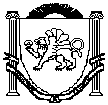 РЕСПУБЛИКА КРЫМНИЖНЕГОРСКИЙ РАЙОНЕМЕЛЬЯНОВСКИЙ СЕЛЬСКИЙ СОВЕТ45-я сессия 1-го созываРЕШЕНИЕ №2от 25 декабря 2018 года	с.ЕмельяновкаО бюджете Емельяновского сельского поселенияНижнегорского района Республики Крым
на 2019 год  и плановый период 2020 и 2021 годовВ соответствии с Федеральным законом от 06.10.2003г. №131-ФЗ «Об общих принципах организации местного самоуправления в Российской Федерации», Бюджетным кодексом Российской Федерации, Положением о бюджетном процессе в  муниципальном образовании Емельяновское сельское поселение Нижнегорского района Республики Крым, утвержденным 40-ой сессией Емельяновского сельского совета Нижнегорского района Республики Крым от 08 сентября 2014 года № 6, Уставом муниципального образования Емельяновское сельское поселение Нижнегорского района Республики Крым, утвержденного решением 5-ой сессией 1-го созыва Емельяновского сельского совета Нижнегорского района Республики Крым от 08 декабря 2014 года  № 2, Емельяновский сельский совет РЕШИЛ:1. Утвердить основные характеристики бюджета Емельяновского сельского поселения Нижнегорского района Республики Крым на 2019 год:1) общий объем доходов в сумме 2 622256,00 рублей, в том числе налоговые и неналоговые доходы в сумме 1 221 700,00 рублей, безвозмездные поступления(межбюджетные трансферты)  в сумме 1 400 556,00 руб.;2) общий объем расходов в сумме 2 622 256,00 руб.;3) верхний предел муниципального внутреннего долга муниципального образования Емельяновское сельское поселение Нижнегорского района Республики Крым по состоянию на 01 января 2020 года в сумме 0,00 руб , в том числе верхний предел долга по муниципальным гарантиям в сумме 0,00 рублей;4) дефицит бюджета Емельяновского сельского поселения Нижнегорского района  Республики Крым на 2019 год в сумме 0,00 рублей.2. Утвердить основные характеристики бюджета Емельяновского сельского поселения Нижнегорского района Республики Крым на 2020 год и 2021 год:1) общий объем доходов на 2020 год в сумме 2 463562,00 рублей, в том числе налоговые и неналоговые доходы в сумме 1 267 900,00 рублей, безвозмездные поступления(межбюджетные трансферты)  в сумме 1 195 662,00 рублей, и на 2021 год в сумме 2 440 639,00 рублей; в том числе налоговые и неналоговые доходы в сумме 1 316 200,00 рублей, безвозмездные поступления(межбюджетные трансферты)  в сумме 1 124 439,00 рублей;2) общий объем расходов на 2020 год в сумме 2 463 562,00 рублей, в том числе условно утвержденные расходы в сумме 59 186,60 рублей и на 2021 год в сумме 2 440 639,00 рублей, в том числе  условно утвержденные расходы в сумме 117 227,05 рублей;3) верхний предел муниципального внутреннего долга муниципального образования Емельяновское сельское поселение Нижнегорского района Республики Крым по состоянию на 01 января 2021 года в сумме 0,00 руб., в том числе верхний предел долга по муниципальным гарантиям в сумме 0,00 рублей, и на 01 января 2022года в сумме 0,00 рублей том числе верхний предел долга по муниципальным гарантиям в сумме 0,00 рублей;4) дефицит бюджета Емельяновского сельского поселения Нижнегорского района  Республики Крым на 2020 год в сумме 0,00 рублей и на 2021 год в сумме 0,00 рублей.3. Утвердить объем поступлений доходов в бюджет Емельяновского сельского поселения Нижнегорского района  Республики Крым по кодам видов (подвидов) доходов:1) на 2019 год в суммах согласно приложению 1 к настоящему решению;2) на плановый период 2020 и 2021 годов в суммах согласно приложению 1-А к настоящему решению.4. Утвердить объем межбюджетных трансфертов, получаемых в бюджет Емельяновского сельского поселения Нижнегорского района Республики Крым из других уровней бюджетной системы Российской Федерации:1) на 2019 год в суммах согласно приложению 2 к настоящему решению;2) на плановый период 2020 и 2021 годов в суммах согласно приложению 2-А к настоящему решению.5.Установить нормативы распределения доходов в бюджет Емельяновского сельского поселения Нижнегорского района Республики Крым на 2019 год  и плановый период 2020 и 2021 годов согласно приложению 3 к настоящему решению.6. Утвердить перечень и коды главных администраторов доходов бюджета Емельяновского сельского поселения Нижнегорского района Республики Крым, закрепляемые за ними виды (подвиды) доходов бюджета Емельяновского сельского поселения Нижнегорского района Республики Крым на 2019 год  и плановый период 2020 и 2021 годов согласно приложению 4 к настоящему решению.Установить, что в случаях изменения состава  и (или) функций главных администраторов доходов бюджета Емельяновского сельского поселения Нижнегорского района Республики Крым на 2019 годи плановый период 2020 и 2021 годов, а также изменения принципов назначения и присвоения структуры кодов классификации доходов бюджета,  изменения в перечень главных администраторов доходов бюджета Емельяновского сельского поселения Нижнегорского района Республики Крым на 2019 год и плановый период 2020 и 2021 годов, а также в состав закрепленных за ними кодов классификации  доходов бюджетов вносятся на основании распоряжений администрации Емельяновского сельского поселения Нижнегорского района Республики Крым, с  последующим внесением изменений в настоящее решение.7.Утвердить перечень главных администраторов источников финансирования дефицита бюджета Емельяновского сельского поселения Нижнегорского района Республики Крым на 2019 год и плановый период 2020 и 2021 годов согласно приложению 5 к настоящему решению.8.Утвердить ведомственную структуру расходов бюджета Емельяновского сельского поселения Нижнегорского района Республики Крым:1) на 2019 год в суммах согласно приложению 6 к настоящему решению;2) на плановый период 2020 и 2021 годов в суммах согласно приложению 6-А к настоящему решению.9.Утвердить распределение расходов бюджета Емельяновского сельского поселения Нижнегорского района Республики Крым по разделам, подразделам расходов бюджетов:1) на 2019 год в суммах согласно приложению 7 к настоящему решению;2) на плановый период 2020 и 2021 годов в суммах согласно приложению 7-А к настоящему решению.10.Утвердить распределение расходов бюджета Емельяновского сельского поселения Нижнегорского района Республики Крым  по целевым статьям, группам видов расходов, разделам, подразделам классификации расходов бюджетов                              на 2019 год:1) на 2019 год в суммах согласно приложению 8 к настоящему решению;2) на плановый период 2020 и 2021 годов в суммах согласно приложению 8-А к настоящему решению.11. Утвердить источники финансирования дефицита бюджета Емельяновского сельского поселения Нижнегорского района Республики Крым:1) на 2019 год в суммах согласно приложению 9 к настоящему решению;2) на плановый период 2020 и 2021 годов в суммах согласно приложению 9-А к настоящему решению.12.Утвердить объем иных межбюджетных трансфертов, предоставляемых на осуществление части переданных полномочий местного значения из бюджета Емельяновского сельского поселения Нижнегорского района Республики Крым бюджету муниципального образования Нижнегорский район Республики Крым:1) на 2019 год в суммах согласно приложению 10 к настоящему решению;2) на плановый период 2020 и 2021 годов в суммах согласно приложению 10-А к настоящему решению.13.Установить в бюджете Емельяновского сельского поселения Нижнегорского района Республики Крым  на 2019 год и плановый период 2020 и 2021 года условно утверждаемые расходы:-на первый год планового периода 2,5% общего объема расходов бюджета (без учета расходов бюджета, предусмотренных за счет межбюджетных трансфертов из других бюджетов бюджетной системы Российской Федерации, имеющих целевое назначение);-  на второй год планового периода 5,0% общего объема расходов бюджета (без учета расходов бюджета, предусмотренных за счет межбюджетных трансфертов из других бюджетов бюджетной системы Российской Федерации, имеющих целевое назначение).14.Установить, что безвозмездные поступления от физических и юридических лиц, имеющие целевое назначение,  поступившие в бюджет Емельяновского сельского поселения Нижнегорского района Республики Крым, направляются в установленном порядке на увеличение расходов бюджета Емельяновского сельского поселения Нижнегорского района Республики Крым соответственно целям их предоставления.15.Установить, что бюджетные ассигнования, предусмотренные на оплату труда работников бюджетной сферы на 2019год и плановый период 2020 и 2021 годов, обеспечивают системы оплаты труда работников  органов местного самоуправления и муниципальных учреждений по отраслевому принципу в соответствии с нормативными актами Республики Крым и муниципального образования Емельяновское сельское поселение Республики.16.Установить, что в 2019 году и плановом периоде 2020 и 2021 годов осуществляется приоритетное финансирование обязательств по выплате заработной платы, оплате коммунальных услуг, ликвидации чрезвычайных ситуаций и предоставлению межбюджетных трансфертов; при составлении и ведении кассового плана бюджета Емельяновского сельского поселения Нижнегорского района Республики Крым администрация Емельяновского сельского поселения Нижнегорского района Республики Крым обеспечивает в первоочередном порядке финансирование указанных расходов, по остальным расходам составление и ведение кассового плана производится с учетом прогнозируемого исполнения бюджета.17. Не принимать решения, приводящие к увеличению в 2019 году и плановом периоде 2020 и 2021 годов численности муниципальных служащих и работников  муниципальных бюджетных и казенных учреждений, за исключением решений, связанных с исполнением переданных отдельных полномочий субъекта Российской Федерации.18.Установить, что привлечение муниципальных заимствований в бюджет Емельяновского сельского поселения Нижнегорского района Республики Крым в 2019 год и плановом периоде 2020 и 2021 годов не планируется.19.Установить, что предоставление муниципальных гарантий за счет средств бюджета Емельяновского сельского поселения Нижнегорского района Республики Крым в 2019 году и плановом периоде 2020 и 2021 годов не предусмотрено.20.Установить, что остатки средств бюджета Емельяновского сельского поселения Нижнегорского района Республики Крым на начало текущего финансового года:в объеме не превышающем остаток средств на счете по учету средств бюджета Емельяновского сельского поселения  Нижнегорского района Республики Крым, могут направляться на покрытие временных кассовых разрывов и на увеличение бюджетных ассигнований на оплату заключенных от имени Емельяновского сельского поселения  Нижнегорского района Республики Крым муниципальных контрактов на поставку товаров, выполнение работ, оказание услуг, подлежавших в соответствии с условиями этих муниципальных контрактов оплате в отчетном финансовом году.21.Настоящее решение подлежит обнародованию на официальном Портале Правительства Республики Крым на странице Нижнегорского муниципального района ( nijno.rk.gov.ru) в разделе «Органы местного самоуправления» «Муниципальные образования Нижнегорского района», подраздел «Емельяновское сельское поселение», а также на информационном стенде Емельяновского сельского совета, расположенного по адресу: Нижнегорский район, с.Емельяновка, ул.Центральная 134, и на официальном сайте администрации Емельяновского сельского поселения Нижнегорского района Республики Крым (http://emel-sovet.ru/) в сети Интернет.22.Настоящее решение вступает в силу с 1 января 2019 года. Председатель Емельяновскогосельского совета -глава администрации Емельяновского сельского поселения						Л.В.ЦапенкоНормативы распределения доходов в бюджет Емельяновского сельского поселения  Нижнегорского района Республики Крым  на  2019 год и плановый период 2020 и 2021 годовПеречень и коды главных администраторов доходов бюджетаЕмельяновского  сельского поселения Нижнегорского  района Республики Крым, закрепляемые  за ними виды (подвиды) доходов бюджета Емельяновского сельского поселения Нижнегорского района  Республики Крым на 2019 год и плановый период 2020 и 2021 годов            Приложение 5к решению Емельяновского сельского совета Нижнегорского района Республики Крым от 25.12.2018года № 2 «О бюджете Емельяновского сельского поселения Нижнегорского района на 2019 и плановый период 2020 и 2021 годов»Перечень главных администраторов источников финансирования дефицита бюджета Емельяновского сельского поселения Нижнегорского района Республики Крым на 2019год и плановый период 2020 и 2021 годов                                                                                   Приложение 9к решению Емельяновского сельского совета Нижнегорского района Республики Крым от 25.12.2018 года № 2  «О бюджете Емельяновского сельского поселения Нижнегорского района на 2019 год и плановый период 2020 и 2021 годов»Источник финансирования дефицита бюджета Емельяновского  сельского поселения Нижнегорского  района  Республики Крым                                   на 2019год (рублей)                                                                                   Приложение  9-Ак решению Емельяновского сельского совета Нижнегорского района Республики Крым от 25.12.2018 года  № 2 «О бюджете Емельяновского сельского поселения Нижнегорского района на 2019 год и плановый период 2020 и 2021 годов»Источник финансирования дефицита бюджета Емельяновского  сельского поселения Нижнегорского  района  Республики Крым  на  плановый период 2020 и 2021 годов (рублей)                                                                            Приложение 10 к решению Емельяновского сельского совета Нижнегорского района Республики Крым от 25.12.2018 года № 2 «О бюджете Емельяновского сельского поселения Нижнегорского района на 2019 год и плановый период 2020 и 2021 годов»Объем  иных межбюджетных трансфертов, предоставляемых на осуществление части переданных полномочий местного значения из бюджета Емельяновского сельского поселения Нижнегорского района Республики Крым бюджету муниципального образования Нижнегорский район Республики Крым на 2019 год (рублей)                                                                           Приложение 10-Ак решению Емельяновского сельского совета Нижнегорского района Республики Крым от 25.12.2018 года № 2  «О бюджете Емельяновского сельского поселения Нижнегорского района на 2019 год и плановый период 2020 и 2021годов»Объем иных межбюджетных трансфертов, предоставляемых на осуществление части переданных полномочий местного значения из бюджета Емельяновского сельского поселения Нижнегорского района Республики Крым бюджету муниципального образования Нижнегорский район Республики Крым на плановый период 2020 и 2021 годов                                                                                   (рублей)Приложение 1Приложение 1к решению Емельяновского сельского совета к решению Емельяновского сельского совета Нижнегорского района Республики КрымНижнегорского района Республики Крымот  25.12.2018 года № 2 «О бюджете Емельяновскогоот  25.12.2018 года № 2 «О бюджете Емельяновскогосельского поселения Нижнегорского районасельского поселения Нижнегорского районаРеспублики Крым на 2019 год и плановыйРеспублики Крым на 2019 год и плановыйпериод 2020 и 2021 годов»период 2020 и 2021 годов»Объем поступлений доходов в бюджет Емельяновского сельского поселения
Нижнегорского района Республики Крым по кодам видов (подвидов) доходов на 2019 годОбъем поступлений доходов в бюджет Емельяновского сельского поселения
Нижнегорского района Республики Крым по кодам видов (подвидов) доходов на 2019 годОбъем поступлений доходов в бюджет Емельяновского сельского поселения
Нижнегорского района Республики Крым по кодам видов (подвидов) доходов на 2019 годОбъем поступлений доходов в бюджет Емельяновского сельского поселения
Нижнегорского района Республики Крым по кодам видов (подвидов) доходов на 2019 годОбъем поступлений доходов в бюджет Емельяновского сельского поселения
Нижнегорского района Республики Крым по кодам видов (подвидов) доходов на 2019 годОбъем поступлений доходов в бюджет Емельяновского сельского поселения
Нижнегорского района Республики Крым по кодам видов (подвидов) доходов на 2019 год(рублей)Код по бюджетной классификацииНаименование доходаНаименование доходаНаименование доходаНаименование доходаСуммаКод по бюджетной классификацииНаименование доходаНаименование доходаНаименование доходаНаименование доходаСумма122223000 1 00 00000 00 0000 000НАЛОГОВЫЕ И НЕНАЛОГОВЫЕ ДОХОДЫНАЛОГОВЫЕ И НЕНАЛОГОВЫЕ ДОХОДЫНАЛОГОВЫЕ И НЕНАЛОГОВЫЕ ДОХОДЫНАЛОГОВЫЕ И НЕНАЛОГОВЫЕ ДОХОДЫ1 221 700,00000 1 01 00000 00 0000 000НАЛОГИ НА ПРИБЫЛЬ, ДОХОДЫНАЛОГИ НА ПРИБЫЛЬ, ДОХОДЫНАЛОГИ НА ПРИБЫЛЬ, ДОХОДЫНАЛОГИ НА ПРИБЫЛЬ, ДОХОДЫ442 000,00000 1 01 02000 01 0000 000Налог на доходы физических лицНалог на доходы физических лицНалог на доходы физических лицНалог на доходы физических лиц442 000,00000 1 01 02010 01 1000 110Налог на доходы физических лиц с доходов, источником которых является налоговый агент, за исключением доходов, в отношении которых исчисление и уплата налога осуществляются в соответствии со статьями 227, 227.1 и 228 Налогового кодекса Российской ФедерацииНалог на доходы физических лиц с доходов, источником которых является налоговый агент, за исключением доходов, в отношении которых исчисление и уплата налога осуществляются в соответствии со статьями 227, 227.1 и 228 Налогового кодекса Российской ФедерацииНалог на доходы физических лиц с доходов, источником которых является налоговый агент, за исключением доходов, в отношении которых исчисление и уплата налога осуществляются в соответствии со статьями 227, 227.1 и 228 Налогового кодекса Российской ФедерацииНалог на доходы физических лиц с доходов, источником которых является налоговый агент, за исключением доходов, в отношении которых исчисление и уплата налога осуществляются в соответствии со статьями 227, 227.1 и 228 Налогового кодекса Российской Федерации344 760,00000 1 01 02020 01 1000 110Налог на доходы физических лиц с доходов, полученных от осуществления деятельности физическими лицами, зарегистрированными в качестве индивидуальных предпринимателей, нотариусов, занимающихся частной практикой, адвокатов, учредивших адвокатские кабинеты, и других лиц, занимающихся частной практикой в соответствии со статьей 227 Налогового кодекса Российской ФедерацииНалог на доходы физических лиц с доходов, полученных от осуществления деятельности физическими лицами, зарегистрированными в качестве индивидуальных предпринимателей, нотариусов, занимающихся частной практикой, адвокатов, учредивших адвокатские кабинеты, и других лиц, занимающихся частной практикой в соответствии со статьей 227 Налогового кодекса Российской ФедерацииНалог на доходы физических лиц с доходов, полученных от осуществления деятельности физическими лицами, зарегистрированными в качестве индивидуальных предпринимателей, нотариусов, занимающихся частной практикой, адвокатов, учредивших адвокатские кабинеты, и других лиц, занимающихся частной практикой в соответствии со статьей 227 Налогового кодекса Российской ФедерацииНалог на доходы физических лиц с доходов, полученных от осуществления деятельности физическими лицами, зарегистрированными в качестве индивидуальных предпринимателей, нотариусов, занимающихся частной практикой, адвокатов, учредивших адвокатские кабинеты, и других лиц, занимающихся частной практикой в соответствии со статьей 227 Налогового кодекса Российской Федерации92 820,00000 1 01 02030 01 1000 110Налог на доходы физических лиц с доходов, полученных физическими лицами в соответствии со статьей 228 Налогового кодекса Российской ФедерацииНалог на доходы физических лиц с доходов, полученных физическими лицами в соответствии со статьей 228 Налогового кодекса Российской ФедерацииНалог на доходы физических лиц с доходов, полученных физическими лицами в соответствии со статьей 228 Налогового кодекса Российской ФедерацииНалог на доходы физических лиц с доходов, полученных физическими лицами в соответствии со статьей 228 Налогового кодекса Российской Федерации4 420,00000 1 05 00000 00 0000 000НАЛОГИ НА СОВОКУПНЫЙ ДОХОДНАЛОГИ НА СОВОКУПНЫЙ ДОХОДНАЛОГИ НА СОВОКУПНЫЙ ДОХОДНАЛОГИ НА СОВОКУПНЫЙ ДОХОД250 000,00000 1 05 03000 01 0000 110Единый сельскохозяйственный налогЕдиный сельскохозяйственный налогЕдиный сельскохозяйственный налогЕдиный сельскохозяйственный налог250 000,00000 1 05 03010 01 1000 110Единый сельскохозяйственный налогЕдиный сельскохозяйственный налогЕдиный сельскохозяйственный налогЕдиный сельскохозяйственный налог250 000,00000 1 06 00000 00 0000 000НАЛОГИ НА ИМУЩЕСТВОНАЛОГИ НА ИМУЩЕСТВОНАЛОГИ НА ИМУЩЕСТВОНАЛОГИ НА ИМУЩЕСТВО225 000,00000 1 06 06000 00 0000 110Земельный налогЗемельный налогЗемельный налогЗемельный налог225 000,00000 1 06 06030 00 0000 110Земельный налог с организацийЗемельный налог с организацийЗемельный налог с организацийЗемельный налог с организаций50 000,00000 1 06 06033 10 1000 110Земельный налог с организаций, обладающих земельным участком, расположенным в границах сельских поселенийЗемельный налог с организаций, обладающих земельным участком, расположенным в границах сельских поселенийЗемельный налог с организаций, обладающих земельным участком, расположенным в границах сельских поселенийЗемельный налог с организаций, обладающих земельным участком, расположенным в границах сельских поселений50 000,00000 1 06 06040 00 0000 110Земельный налог с физических лицЗемельный налог с физических лицЗемельный налог с физических лицЗемельный налог с физических лиц175 000,00000 1 06 06043 10 1000 110Земельный налог с физических лиц, обладающих земельным участком, расположенным в границах сельских поселенийЗемельный налог с физических лиц, обладающих земельным участком, расположенным в границах сельских поселенийЗемельный налог с физических лиц, обладающих земельным участком, расположенным в границах сельских поселенийЗемельный налог с физических лиц, обладающих земельным участком, расположенным в границах сельских поселений175 000,00000 1 08 00000 00 0000 000ГОСУДАРСТВЕННАЯ ПОШЛИНАГОСУДАРСТВЕННАЯ ПОШЛИНАГОСУДАРСТВЕННАЯ ПОШЛИНАГОСУДАРСТВЕННАЯ ПОШЛИНА15 000,00000 1 08 04000 01 0000 110Государственная пошлина за совершение нотариальных действий (за исключением действий, совершаемых консульскими учреждениями Российской Федерации)Государственная пошлина за совершение нотариальных действий (за исключением действий, совершаемых консульскими учреждениями Российской Федерации)Государственная пошлина за совершение нотариальных действий (за исключением действий, совершаемых консульскими учреждениями Российской Федерации)Государственная пошлина за совершение нотариальных действий (за исключением действий, совершаемых консульскими учреждениями Российской Федерации)15 000,00000 1 08 04020 01 1000 110Государственная пошлина за совершение нотариальных действий должностными лицами органов местного самоуправления, уполномоченными в соответствии с законодательными актами Российской Федерации на совершение нотариальных действий(сумма (платежа(перерасчеты, недоимка и задолженность по соответствующему платежу, в том числе по отменному))Государственная пошлина за совершение нотариальных действий должностными лицами органов местного самоуправления, уполномоченными в соответствии с законодательными актами Российской Федерации на совершение нотариальных действий(сумма (платежа(перерасчеты, недоимка и задолженность по соответствующему платежу, в том числе по отменному))Государственная пошлина за совершение нотариальных действий должностными лицами органов местного самоуправления, уполномоченными в соответствии с законодательными актами Российской Федерации на совершение нотариальных действий(сумма (платежа(перерасчеты, недоимка и задолженность по соответствующему платежу, в том числе по отменному))Государственная пошлина за совершение нотариальных действий должностными лицами органов местного самоуправления, уполномоченными в соответствии с законодательными актами Российской Федерации на совершение нотариальных действий(сумма (платежа(перерасчеты, недоимка и задолженность по соответствующему платежу, в том числе по отменному))15 000,00000 1 11 00000 00 0000 000ДОХОДЫ ОТ ИСПОЛЬЗОВАНИЯ ИМУЩЕСТВА, НАХОДЯЩЕГОСЯ В ГОСУДАРСТВЕННОЙ И МУНИЦИПАЛЬНОЙ СОБСТВЕННОСТИДОХОДЫ ОТ ИСПОЛЬЗОВАНИЯ ИМУЩЕСТВА, НАХОДЯЩЕГОСЯ В ГОСУДАРСТВЕННОЙ И МУНИЦИПАЛЬНОЙ СОБСТВЕННОСТИДОХОДЫ ОТ ИСПОЛЬЗОВАНИЯ ИМУЩЕСТВА, НАХОДЯЩЕГОСЯ В ГОСУДАРСТВЕННОЙ И МУНИЦИПАЛЬНОЙ СОБСТВЕННОСТИДОХОДЫ ОТ ИСПОЛЬЗОВАНИЯ ИМУЩЕСТВА, НАХОДЯЩЕГОСЯ В ГОСУДАРСТВЕННОЙ И МУНИЦИПАЛЬНОЙ СОБСТВЕННОСТИ228 000,00000 1 11 05000 00 0000 120Доходы, получаемые в виде арендной либо иной платы за передачу в возмездное пользование государственного и муниципального имущества (за исключением имущества бюджетных и автономных учреждений, а также имущества государственных и муниципальных унитарных предприятий, в том числе казенных)Доходы, получаемые в виде арендной либо иной платы за передачу в возмездное пользование государственного и муниципального имущества (за исключением имущества бюджетных и автономных учреждений, а также имущества государственных и муниципальных унитарных предприятий, в том числе казенных)Доходы, получаемые в виде арендной либо иной платы за передачу в возмездное пользование государственного и муниципального имущества (за исключением имущества бюджетных и автономных учреждений, а также имущества государственных и муниципальных унитарных предприятий, в том числе казенных)Доходы, получаемые в виде арендной либо иной платы за передачу в возмездное пользование государственного и муниципального имущества (за исключением имущества бюджетных и автономных учреждений, а также имущества государственных и муниципальных унитарных предприятий, в том числе казенных)228 000,00000 1 11 05025 10 0000 120Доходы, получаемые в виде арендной платы, а также средства от продажи права на заключение договоров аренды за земли, находящиеся в собственности сельских поселений (за исключением земельных участков муниципальных бюджетных и автономных учреждений)Доходы, получаемые в виде арендной платы, а также средства от продажи права на заключение договоров аренды за земли, находящиеся в собственности сельских поселений (за исключением земельных участков муниципальных бюджетных и автономных учреждений)Доходы, получаемые в виде арендной платы, а также средства от продажи права на заключение договоров аренды за земли, находящиеся в собственности сельских поселений (за исключением земельных участков муниципальных бюджетных и автономных учреждений)Доходы, получаемые в виде арендной платы, а также средства от продажи права на заключение договоров аренды за земли, находящиеся в собственности сельских поселений (за исключением земельных участков муниципальных бюджетных и автономных учреждений)199 900,00000 1 11 05035 10 0000 120Доходы от сдачи в аренду имущества, находящегося в оперативном управлении органов управления сельских поселений и созданных ими учреждений (за исключением имущества муниципальных бюджетных и автономных учреждений)Доходы от сдачи в аренду имущества, находящегося в оперативном управлении органов управления сельских поселений и созданных ими учреждений (за исключением имущества муниципальных бюджетных и автономных учреждений)Доходы от сдачи в аренду имущества, находящегося в оперативном управлении органов управления сельских поселений и созданных ими учреждений (за исключением имущества муниципальных бюджетных и автономных учреждений)Доходы от сдачи в аренду имущества, находящегося в оперативном управлении органов управления сельских поселений и созданных ими учреждений (за исключением имущества муниципальных бюджетных и автономных учреждений)28 100,00000 1 17 00000 00 0000 000ПРОЧИЕ НЕНАЛОГОВЫЕ ДОХОДЫПРОЧИЕ НЕНАЛОГОВЫЕ ДОХОДЫПРОЧИЕ НЕНАЛОГОВЫЕ ДОХОДЫПРОЧИЕ НЕНАЛОГОВЫЕ ДОХОДЫ61 700,00000 1 17 05000 00 0000 180Прочие неналоговые доходыПрочие неналоговые доходыПрочие неналоговые доходыПрочие неналоговые доходы61 700,00000 1 17 05050 10 0000 180Прочие неналоговые доходы бюджетов сельских поселенийПрочие неналоговые доходы бюджетов сельских поселенийПрочие неналоговые доходы бюджетов сельских поселенийПрочие неналоговые доходы бюджетов сельских поселений61 700,00000 2 00 00000 00 0000 000БЕЗВОЗМЕЗДНЫЕ ПОСТУПЛЕНИЯБЕЗВОЗМЕЗДНЫЕ ПОСТУПЛЕНИЯБЕЗВОЗМЕЗДНЫЕ ПОСТУПЛЕНИЯБЕЗВОЗМЕЗДНЫЕ ПОСТУПЛЕНИЯ1 400 556,00000 2 02 00000 00 0000 000БЕЗВОЗМЕЗДНЫЕ ПОСТУПЛЕНИЯ ОТ ДРУГИХ БЮДЖЕТОВ БЮДЖЕТНОЙ СИСТЕМЫ РОССИЙСКОЙ ФЕДЕРАЦИИБЕЗВОЗМЕЗДНЫЕ ПОСТУПЛЕНИЯ ОТ ДРУГИХ БЮДЖЕТОВ БЮДЖЕТНОЙ СИСТЕМЫ РОССИЙСКОЙ ФЕДЕРАЦИИБЕЗВОЗМЕЗДНЫЕ ПОСТУПЛЕНИЯ ОТ ДРУГИХ БЮДЖЕТОВ БЮДЖЕТНОЙ СИСТЕМЫ РОССИЙСКОЙ ФЕДЕРАЦИИБЕЗВОЗМЕЗДНЫЕ ПОСТУПЛЕНИЯ ОТ ДРУГИХ БЮДЖЕТОВ БЮДЖЕТНОЙ СИСТЕМЫ РОССИЙСКОЙ ФЕДЕРАЦИИ1 400 556,00000 2 02 10000 00 0000 150Дотации бюджетам бюджетной системы Российской ФедерацииДотации бюджетам бюджетной системы Российской ФедерацииДотации бюджетам бюджетной системы Российской ФедерацииДотации бюджетам бюджетной системы Российской Федерации1 304 458,00000 2 02 15001 00 0000 150Дотации на выравнивание бюджетной обеспеченностиДотации на выравнивание бюджетной обеспеченностиДотации на выравнивание бюджетной обеспеченностиДотации на выравнивание бюджетной обеспеченности1 304 458,00000 2 02 15001 10 0000 150Дотации бюджетам сельских поселений на выравнивание бюджетной обеспеченностиДотации бюджетам сельских поселений на выравнивание бюджетной обеспеченностиДотации бюджетам сельских поселений на выравнивание бюджетной обеспеченностиДотации бюджетам сельских поселений на выравнивание бюджетной обеспеченности833 978,00000 2 02 15001 10 0001 150Дотации бюджетам сельских поселений на выравнивание бюджетной обеспеченности за счет средств бюджета районаДотации бюджетам сельских поселений на выравнивание бюджетной обеспеченности за счет средств бюджета районаДотации бюджетам сельских поселений на выравнивание бюджетной обеспеченности за счет средств бюджета районаДотации бюджетам сельских поселений на выравнивание бюджетной обеспеченности за счет средств бюджета района470 480,00000 2 02 30000 00 0000 150Субвенции бюджетам бюджетной системы Российской ФедерацииСубвенции бюджетам бюджетной системы Российской ФедерацииСубвенции бюджетам бюджетной системы Российской ФедерацииСубвенции бюджетам бюджетной системы Российской Федерации96 098,00000 2 02 30024 00 0000 150Субвенции местным бюджетам на выполнение передаваемых полномочий субъектов Российской ФедерацииСубвенции местным бюджетам на выполнение передаваемых полномочий субъектов Российской ФедерацииСубвенции местным бюджетам на выполнение передаваемых полномочий субъектов Российской ФедерацииСубвенции местным бюджетам на выполнение передаваемых полномочий субъектов Российской Федерации684,00000 2 02 30024 10 0000 150Субвенции бюджетам сельских поселений на выполнение передаваемых полномочий субъектов Российской ФедерацииСубвенции бюджетам сельских поселений на выполнение передаваемых полномочий субъектов Российской ФедерацииСубвенции бюджетам сельских поселений на выполнение передаваемых полномочий субъектов Российской ФедерацииСубвенции бюджетам сельских поселений на выполнение передаваемых полномочий субъектов Российской Федерации684,00000 2 02 30024 10 0002 150Субвенции бюджетам сельских поселений на выполнение передаваемых полномочий субъектов Российской Федерации (в рамках непрограммных расходов органов Республики Крым (полномочия в сфере административной ответственности))Субвенции бюджетам сельских поселений на выполнение передаваемых полномочий субъектов Российской Федерации (в рамках непрограммных расходов органов Республики Крым (полномочия в сфере административной ответственности))Субвенции бюджетам сельских поселений на выполнение передаваемых полномочий субъектов Российской Федерации (в рамках непрограммных расходов органов Республики Крым (полномочия в сфере административной ответственности))Субвенции бюджетам сельских поселений на выполнение передаваемых полномочий субъектов Российской Федерации (в рамках непрограммных расходов органов Республики Крым (полномочия в сфере административной ответственности))684,00000 2 02 35118 00 0000 150Субвенции бюджетам на осуществление первичного воинского учета на территориях, где отсутствуют военные комиссариатыСубвенции бюджетам на осуществление первичного воинского учета на территориях, где отсутствуют военные комиссариатыСубвенции бюджетам на осуществление первичного воинского учета на территориях, где отсутствуют военные комиссариатыСубвенции бюджетам на осуществление первичного воинского учета на территориях, где отсутствуют военные комиссариаты95 414,00000 2 02 35118 10 0000 150Субвенции бюджетам сельских поселений на осуществление первичного воинского учета на территориях, где отсутствуют военные комиссариатыСубвенции бюджетам сельских поселений на осуществление первичного воинского учета на территориях, где отсутствуют военные комиссариатыСубвенции бюджетам сельских поселений на осуществление первичного воинского учета на территориях, где отсутствуют военные комиссариатыСубвенции бюджетам сельских поселений на осуществление первичного воинского учета на территориях, где отсутствуют военные комиссариаты95 414,00Всего доходовВсего доходовВсего доходовВсего доходов2 622 256,00Приложение 1-АПриложение 1-АПриложение 1-АПриложение 1-АПриложение 1-АПриложение 1-Ак решению Емельяновского сельского совета к решению Емельяновского сельского совета к решению Емельяновского сельского совета к решению Емельяновского сельского совета к решению Емельяновского сельского совета к решению Емельяновского сельского совета Нижнегорского района Республики КрымНижнегорского района Республики КрымНижнегорского района Республики КрымНижнегорского района Республики КрымНижнегорского района Республики КрымНижнегорского района Республики Крымот 25.12.2018 года № 2 «О бюджете Емельяновскогоот 25.12.2018 года № 2 «О бюджете Емельяновскогоот 25.12.2018 года № 2 «О бюджете Емельяновскогоот 25.12.2018 года № 2 «О бюджете Емельяновскогоот 25.12.2018 года № 2 «О бюджете Емельяновскогоот 25.12.2018 года № 2 «О бюджете Емельяновскогосельского поселения Нижнегорского районасельского поселения Нижнегорского районасельского поселения Нижнегорского районасельского поселения Нижнегорского районасельского поселения Нижнегорского районасельского поселения Нижнегорского районаРеспублики Крым на 2019 год и плановыйРеспублики Крым на 2019 год и плановыйРеспублики Крым на 2019 год и плановыйРеспублики Крым на 2019 год и плановыйРеспублики Крым на 2019 год и плановыйРеспублики Крым на 2019 год и плановыйпериод 2020 и 2021 годов»период 2020 и 2021 годов»период 2020 и 2021 годов»период 2020 и 2021 годов»период 2020 и 2021 годов»период 2020 и 2021 годов»Объем поступлений доходов в бюджет Емельяновского сельского поселения
Нижнегорского района Республики Крым по кодам видов (подвидов) доходов на плановый период 2020 и 2021 годовОбъем поступлений доходов в бюджет Емельяновского сельского поселения
Нижнегорского района Республики Крым по кодам видов (подвидов) доходов на плановый период 2020 и 2021 годовОбъем поступлений доходов в бюджет Емельяновского сельского поселения
Нижнегорского района Республики Крым по кодам видов (подвидов) доходов на плановый период 2020 и 2021 годовОбъем поступлений доходов в бюджет Емельяновского сельского поселения
Нижнегорского района Республики Крым по кодам видов (подвидов) доходов на плановый период 2020 и 2021 годовОбъем поступлений доходов в бюджет Емельяновского сельского поселения
Нижнегорского района Республики Крым по кодам видов (подвидов) доходов на плановый период 2020 и 2021 годовОбъем поступлений доходов в бюджет Емельяновского сельского поселения
Нижнегорского района Республики Крым по кодам видов (подвидов) доходов на плановый период 2020 и 2021 годовОбъем поступлений доходов в бюджет Емельяновского сельского поселения
Нижнегорского района Республики Крым по кодам видов (подвидов) доходов на плановый период 2020 и 2021 годовОбъем поступлений доходов в бюджет Емельяновского сельского поселения
Нижнегорского района Республики Крым по кодам видов (подвидов) доходов на плановый период 2020 и 2021 годовОбъем поступлений доходов в бюджет Емельяновского сельского поселения
Нижнегорского района Республики Крым по кодам видов (подвидов) доходов на плановый период 2020 и 2021 годовОбъем поступлений доходов в бюджет Емельяновского сельского поселения
Нижнегорского района Республики Крым по кодам видов (подвидов) доходов на плановый период 2020 и 2021 годовОбъем поступлений доходов в бюджет Емельяновского сельского поселения
Нижнегорского района Республики Крым по кодам видов (подвидов) доходов на плановый период 2020 и 2021 годовОбъем поступлений доходов в бюджет Емельяновского сельского поселения
Нижнегорского района Республики Крым по кодам видов (подвидов) доходов на плановый период 2020 и 2021 годовОбъем поступлений доходов в бюджет Емельяновского сельского поселения
Нижнегорского района Республики Крым по кодам видов (подвидов) доходов на плановый период 2020 и 2021 годовОбъем поступлений доходов в бюджет Емельяновского сельского поселения
Нижнегорского района Республики Крым по кодам видов (подвидов) доходов на плановый период 2020 и 2021 годов(рублей)(рублей)Код по бюджетной классификацииКод по бюджетной классификацииКод по бюджетной классификацииКод по бюджетной классификацииНаименование дохода Наименование дохода Наименование дохода Наименование дохода Наименование дохода Наименование дохода 2020 год, сумма2020 год, сумма2021 год, сумма2021 год, суммаКод по бюджетной классификацииКод по бюджетной классификацииКод по бюджетной классификацииКод по бюджетной классификацииНаименование дохода Наименование дохода Наименование дохода Наименование дохода Наименование дохода Наименование дохода 2020 год, сумма2020 год, сумма2021 год, сумма2021 год, сумма11112222223344000 1 00 00000 00 0000 000000 1 00 00000 00 0000 000000 1 00 00000 00 0000 000000 1 00 00000 00 0000 000НАЛОГОВЫЕ И НЕНАЛОГОВЫЕ ДОХОДЫНАЛОГОВЫЕ И НЕНАЛОГОВЫЕ ДОХОДЫНАЛОГОВЫЕ И НЕНАЛОГОВЫЕ ДОХОДЫНАЛОГОВЫЕ И НЕНАЛОГОВЫЕ ДОХОДЫНАЛОГОВЫЕ И НЕНАЛОГОВЫЕ ДОХОДЫНАЛОГОВЫЕ И НЕНАЛОГОВЫЕ ДОХОДЫ1 267 900,001 267 900,001 316 200,001 316 200,00000 1 01 00000 00 0000 000000 1 01 00000 00 0000 000000 1 01 00000 00 0000 000000 1 01 00000 00 0000 000НАЛОГИ НА ПРИБЫЛЬ, ДОХОДЫНАЛОГИ НА ПРИБЫЛЬ, ДОХОДЫНАЛОГИ НА ПРИБЫЛЬ, ДОХОДЫНАЛОГИ НА ПРИБЫЛЬ, ДОХОДЫНАЛОГИ НА ПРИБЫЛЬ, ДОХОДЫНАЛОГИ НА ПРИБЫЛЬ, ДОХОДЫ464 000,00464 000,00487 000,00487 000,00000 1 01 02000 01 0000 000000 1 01 02000 01 0000 000000 1 01 02000 01 0000 000000 1 01 02000 01 0000 000Налог на доходы физических лицНалог на доходы физических лицНалог на доходы физических лицНалог на доходы физических лицНалог на доходы физических лицНалог на доходы физических лиц464 000,00464 000,00487 000,00487 000,00000 1 01 02010 01 1000 110000 1 01 02010 01 1000 110000 1 01 02010 01 1000 110000 1 01 02010 01 1000 110Налог на доходы физических лиц с доходов, источником которых является налоговый агент, за исключением доходов, в отношении которых исчисление и уплата налога осуществляются в соответствии со статьями 227, 227.1 и 228 Налогового кодекса Российской ФедерацииНалог на доходы физических лиц с доходов, источником которых является налоговый агент, за исключением доходов, в отношении которых исчисление и уплата налога осуществляются в соответствии со статьями 227, 227.1 и 228 Налогового кодекса Российской ФедерацииНалог на доходы физических лиц с доходов, источником которых является налоговый агент, за исключением доходов, в отношении которых исчисление и уплата налога осуществляются в соответствии со статьями 227, 227.1 и 228 Налогового кодекса Российской ФедерацииНалог на доходы физических лиц с доходов, источником которых является налоговый агент, за исключением доходов, в отношении которых исчисление и уплата налога осуществляются в соответствии со статьями 227, 227.1 и 228 Налогового кодекса Российской ФедерацииНалог на доходы физических лиц с доходов, источником которых является налоговый агент, за исключением доходов, в отношении которых исчисление и уплата налога осуществляются в соответствии со статьями 227, 227.1 и 228 Налогового кодекса Российской ФедерацииНалог на доходы физических лиц с доходов, источником которых является налоговый агент, за исключением доходов, в отношении которых исчисление и уплата налога осуществляются в соответствии со статьями 227, 227.1 и 228 Налогового кодекса Российской Федерации361 920,00361 920,00379 860,00379 860,00000 1 01 02020 01 1000 110000 1 01 02020 01 1000 110000 1 01 02020 01 1000 110000 1 01 02020 01 1000 110Налог на доходы физических лиц с доходов, полученных от осуществления деятельности физическими лицами, зарегистрированными в качестве индивидуальных предпринимателей, нотариусов, занимающихся частной практикой, адвокатов, учредивших адвокатские кабинеты, и других лиц, занимающихся частной практикой в соответствии со статьей 227 Налогового кодекса Российской ФедерацииНалог на доходы физических лиц с доходов, полученных от осуществления деятельности физическими лицами, зарегистрированными в качестве индивидуальных предпринимателей, нотариусов, занимающихся частной практикой, адвокатов, учредивших адвокатские кабинеты, и других лиц, занимающихся частной практикой в соответствии со статьей 227 Налогового кодекса Российской ФедерацииНалог на доходы физических лиц с доходов, полученных от осуществления деятельности физическими лицами, зарегистрированными в качестве индивидуальных предпринимателей, нотариусов, занимающихся частной практикой, адвокатов, учредивших адвокатские кабинеты, и других лиц, занимающихся частной практикой в соответствии со статьей 227 Налогового кодекса Российской ФедерацииНалог на доходы физических лиц с доходов, полученных от осуществления деятельности физическими лицами, зарегистрированными в качестве индивидуальных предпринимателей, нотариусов, занимающихся частной практикой, адвокатов, учредивших адвокатские кабинеты, и других лиц, занимающихся частной практикой в соответствии со статьей 227 Налогового кодекса Российской ФедерацииНалог на доходы физических лиц с доходов, полученных от осуществления деятельности физическими лицами, зарегистрированными в качестве индивидуальных предпринимателей, нотариусов, занимающихся частной практикой, адвокатов, учредивших адвокатские кабинеты, и других лиц, занимающихся частной практикой в соответствии со статьей 227 Налогового кодекса Российской ФедерацииНалог на доходы физических лиц с доходов, полученных от осуществления деятельности физическими лицами, зарегистрированными в качестве индивидуальных предпринимателей, нотариусов, занимающихся частной практикой, адвокатов, учредивших адвокатские кабинеты, и других лиц, занимающихся частной практикой в соответствии со статьей 227 Налогового кодекса Российской Федерации97 440,0097 440,00102 270,00102 270,00000 1 01 02030 01 1000 110000 1 01 02030 01 1000 110000 1 01 02030 01 1000 110000 1 01 02030 01 1000 110Налог на доходы физических лиц с доходов, полученных физическими лицами в соответствии со статьей 228 Налогового кодекса Российской ФедерацииНалог на доходы физических лиц с доходов, полученных физическими лицами в соответствии со статьей 228 Налогового кодекса Российской ФедерацииНалог на доходы физических лиц с доходов, полученных физическими лицами в соответствии со статьей 228 Налогового кодекса Российской ФедерацииНалог на доходы физических лиц с доходов, полученных физическими лицами в соответствии со статьей 228 Налогового кодекса Российской ФедерацииНалог на доходы физических лиц с доходов, полученных физическими лицами в соответствии со статьей 228 Налогового кодекса Российской ФедерацииНалог на доходы физических лиц с доходов, полученных физическими лицами в соответствии со статьей 228 Налогового кодекса Российской Федерации4 640,004 640,004 870,004 870,00000 1 05 00000 00 0000 000000 1 05 00000 00 0000 000000 1 05 00000 00 0000 000000 1 05 00000 00 0000 000НАЛОГИ НА СОВОКУПНЫЙ ДОХОДНАЛОГИ НА СОВОКУПНЫЙ ДОХОДНАЛОГИ НА СОВОКУПНЫЙ ДОХОДНАЛОГИ НА СОВОКУПНЫЙ ДОХОДНАЛОГИ НА СОВОКУПНЫЙ ДОХОДНАЛОГИ НА СОВОКУПНЫЙ ДОХОД254 700,00254 700,00260 000,00260 000,00000 1 05 03000 01 0000 110000 1 05 03000 01 0000 110000 1 05 03000 01 0000 110000 1 05 03000 01 0000 110Единый сельскохозяйственный налогЕдиный сельскохозяйственный налогЕдиный сельскохозяйственный налогЕдиный сельскохозяйственный налогЕдиный сельскохозяйственный налогЕдиный сельскохозяйственный налог254 700,00254 700,00260 000,00260 000,00000 1 05 03010 01 1000 110000 1 05 03010 01 1000 110000 1 05 03010 01 1000 110000 1 05 03010 01 1000 110Единый сельскохозяйственный налогЕдиный сельскохозяйственный налогЕдиный сельскохозяйственный налогЕдиный сельскохозяйственный налогЕдиный сельскохозяйственный налогЕдиный сельскохозяйственный налог254 700,00254 700,00260 000,00260 000,00000 1 06 00000 00 0000 000000 1 06 00000 00 0000 000000 1 06 00000 00 0000 000000 1 06 00000 00 0000 000НАЛОГИ НА ИМУЩЕСТВОНАЛОГИ НА ИМУЩЕСТВОНАЛОГИ НА ИМУЩЕСТВОНАЛОГИ НА ИМУЩЕСТВОНАЛОГИ НА ИМУЩЕСТВОНАЛОГИ НА ИМУЩЕСТВО234 000,00234 000,00243 000,00243 000,00000 1 06 06000 00 0000 110000 1 06 06000 00 0000 110000 1 06 06000 00 0000 110000 1 06 06000 00 0000 110Земельный налогЗемельный налогЗемельный налогЗемельный налогЗемельный налогЗемельный налог234 000,00234 000,00243 000,00243 000,00000 1 06 06030 00 0000 110000 1 06 06030 00 0000 110000 1 06 06030 00 0000 110000 1 06 06030 00 0000 110Земельный налог с организацийЗемельный налог с организацийЗемельный налог с организацийЗемельный налог с организацийЗемельный налог с организацийЗемельный налог с организаций54 000,0054 000,0057 000,0057 000,00000 1 06 06033 10 1000 110000 1 06 06033 10 1000 110000 1 06 06033 10 1000 110000 1 06 06033 10 1000 110Земельный налог с организаций, обладающих земельным участком, расположенным в границах сельских поселенийЗемельный налог с организаций, обладающих земельным участком, расположенным в границах сельских поселенийЗемельный налог с организаций, обладающих земельным участком, расположенным в границах сельских поселенийЗемельный налог с организаций, обладающих земельным участком, расположенным в границах сельских поселенийЗемельный налог с организаций, обладающих земельным участком, расположенным в границах сельских поселенийЗемельный налог с организаций, обладающих земельным участком, расположенным в границах сельских поселений54 000,0054 000,0057 000,0057 000,00000 1 06 06040 00 0000 110000 1 06 06040 00 0000 110000 1 06 06040 00 0000 110000 1 06 06040 00 0000 110Земельный налог с физических лицЗемельный налог с физических лицЗемельный налог с физических лицЗемельный налог с физических лицЗемельный налог с физических лицЗемельный налог с физических лиц180 000,00180 000,00186 000,00186 000,00000 1 06 06043 10 1000 110000 1 06 06043 10 1000 110000 1 06 06043 10 1000 110000 1 06 06043 10 1000 110Земельный налог с физических лиц, обладающих земельным участком, расположенным в границах сельских поселенийЗемельный налог с физических лиц, обладающих земельным участком, расположенным в границах сельских поселенийЗемельный налог с физических лиц, обладающих земельным участком, расположенным в границах сельских поселенийЗемельный налог с физических лиц, обладающих земельным участком, расположенным в границах сельских поселенийЗемельный налог с физических лиц, обладающих земельным участком, расположенным в границах сельских поселенийЗемельный налог с физических лиц, обладающих земельным участком, расположенным в границах сельских поселений180 000,00180 000,00186 000,00186 000,00000 1 08 00000 00 0000 000000 1 08 00000 00 0000 000000 1 08 00000 00 0000 000000 1 08 00000 00 0000 000ГОСУДАРСТВЕННАЯ ПОШЛИНАГОСУДАРСТВЕННАЯ ПОШЛИНАГОСУДАРСТВЕННАЯ ПОШЛИНАГОСУДАРСТВЕННАЯ ПОШЛИНАГОСУДАРСТВЕННАЯ ПОШЛИНАГОСУДАРСТВЕННАЯ ПОШЛИНА15 000,0015 000,0015 000,0015 000,00000 1 08 04000 01 0000 110000 1 08 04000 01 0000 110000 1 08 04000 01 0000 110000 1 08 04000 01 0000 110Государственная пошлина за совершение нотариальных действий (за исключением действий, совершаемых консульскими учреждениями Российской Федерации)Государственная пошлина за совершение нотариальных действий (за исключением действий, совершаемых консульскими учреждениями Российской Федерации)Государственная пошлина за совершение нотариальных действий (за исключением действий, совершаемых консульскими учреждениями Российской Федерации)Государственная пошлина за совершение нотариальных действий (за исключением действий, совершаемых консульскими учреждениями Российской Федерации)Государственная пошлина за совершение нотариальных действий (за исключением действий, совершаемых консульскими учреждениями Российской Федерации)Государственная пошлина за совершение нотариальных действий (за исключением действий, совершаемых консульскими учреждениями Российской Федерации)15 000,0015 000,0015 000,0015 000,00000 1 08 04020 01 1000 110000 1 08 04020 01 1000 110000 1 08 04020 01 1000 110000 1 08 04020 01 1000 110Государственная пошлина за совершение нотариальных действий должностными лицами органов местного самоуправления, уполномоченными в соответствии с законодательными актами Российской Федерации на совершение нотариальных действий(сумма (платежа(перерасчеты, недоимка и задолженность по соответствующему платежу, в том числе по отменному))Государственная пошлина за совершение нотариальных действий должностными лицами органов местного самоуправления, уполномоченными в соответствии с законодательными актами Российской Федерации на совершение нотариальных действий(сумма (платежа(перерасчеты, недоимка и задолженность по соответствующему платежу, в том числе по отменному))Государственная пошлина за совершение нотариальных действий должностными лицами органов местного самоуправления, уполномоченными в соответствии с законодательными актами Российской Федерации на совершение нотариальных действий(сумма (платежа(перерасчеты, недоимка и задолженность по соответствующему платежу, в том числе по отменному))Государственная пошлина за совершение нотариальных действий должностными лицами органов местного самоуправления, уполномоченными в соответствии с законодательными актами Российской Федерации на совершение нотариальных действий(сумма (платежа(перерасчеты, недоимка и задолженность по соответствующему платежу, в том числе по отменному))Государственная пошлина за совершение нотариальных действий должностными лицами органов местного самоуправления, уполномоченными в соответствии с законодательными актами Российской Федерации на совершение нотариальных действий(сумма (платежа(перерасчеты, недоимка и задолженность по соответствующему платежу, в том числе по отменному))Государственная пошлина за совершение нотариальных действий должностными лицами органов местного самоуправления, уполномоченными в соответствии с законодательными актами Российской Федерации на совершение нотариальных действий(сумма (платежа(перерасчеты, недоимка и задолженность по соответствующему платежу, в том числе по отменному))15 000,0015 000,0015 000,0015 000,00000 1 11 00000 00 0000 000000 1 11 00000 00 0000 000000 1 11 00000 00 0000 000000 1 11 00000 00 0000 000ДОХОДЫ ОТ ИСПОЛЬЗОВАНИЯ ИМУЩЕСТВА, НАХОДЯЩЕГОСЯ В ГОСУДАРСТВЕННОЙ И МУНИЦИПАЛЬНОЙ СОБСТВЕННОСТИДОХОДЫ ОТ ИСПОЛЬЗОВАНИЯ ИМУЩЕСТВА, НАХОДЯЩЕГОСЯ В ГОСУДАРСТВЕННОЙ И МУНИЦИПАЛЬНОЙ СОБСТВЕННОСТИДОХОДЫ ОТ ИСПОЛЬЗОВАНИЯ ИМУЩЕСТВА, НАХОДЯЩЕГОСЯ В ГОСУДАРСТВЕННОЙ И МУНИЦИПАЛЬНОЙ СОБСТВЕННОСТИДОХОДЫ ОТ ИСПОЛЬЗОВАНИЯ ИМУЩЕСТВА, НАХОДЯЩЕГОСЯ В ГОСУДАРСТВЕННОЙ И МУНИЦИПАЛЬНОЙ СОБСТВЕННОСТИДОХОДЫ ОТ ИСПОЛЬЗОВАНИЯ ИМУЩЕСТВА, НАХОДЯЩЕГОСЯ В ГОСУДАРСТВЕННОЙ И МУНИЦИПАЛЬНОЙ СОБСТВЕННОСТИДОХОДЫ ОТ ИСПОЛЬЗОВАНИЯ ИМУЩЕСТВА, НАХОДЯЩЕГОСЯ В ГОСУДАРСТВЕННОЙ И МУНИЦИПАЛЬНОЙ СОБСТВЕННОСТИ237 100,00237 100,00246 700,00246 700,00000 1 11 05000 00 0000 120000 1 11 05000 00 0000 120000 1 11 05000 00 0000 120000 1 11 05000 00 0000 120Доходы, получаемые в виде арендной либо иной платы за передачу в возмездное пользование государственного и муниципального имущества (за исключением имущества бюджетных и автономных учреждений, а также имущества государственных и муниципальных унитарных предприятий, в том числе казенных)Доходы, получаемые в виде арендной либо иной платы за передачу в возмездное пользование государственного и муниципального имущества (за исключением имущества бюджетных и автономных учреждений, а также имущества государственных и муниципальных унитарных предприятий, в том числе казенных)Доходы, получаемые в виде арендной либо иной платы за передачу в возмездное пользование государственного и муниципального имущества (за исключением имущества бюджетных и автономных учреждений, а также имущества государственных и муниципальных унитарных предприятий, в том числе казенных)Доходы, получаемые в виде арендной либо иной платы за передачу в возмездное пользование государственного и муниципального имущества (за исключением имущества бюджетных и автономных учреждений, а также имущества государственных и муниципальных унитарных предприятий, в том числе казенных)Доходы, получаемые в виде арендной либо иной платы за передачу в возмездное пользование государственного и муниципального имущества (за исключением имущества бюджетных и автономных учреждений, а также имущества государственных и муниципальных унитарных предприятий, в том числе казенных)Доходы, получаемые в виде арендной либо иной платы за передачу в возмездное пользование государственного и муниципального имущества (за исключением имущества бюджетных и автономных учреждений, а также имущества государственных и муниципальных унитарных предприятий, в том числе казенных)237 100,00237 100,00216 300,00216 300,00000 1 11 05025 10 0000 120000 1 11 05025 10 0000 120000 1 11 05025 10 0000 120000 1 11 05025 10 0000 120Доходы, получаемые в виде арендной платы, а также средства от продажи права на заключение договоров аренды за земли, находящиеся в собственности сельских поселений (за исключением земельных участков муниципальных бюджетных и автономных учреждений)Доходы, получаемые в виде арендной платы, а также средства от продажи права на заключение договоров аренды за земли, находящиеся в собственности сельских поселений (за исключением земельных участков муниципальных бюджетных и автономных учреждений)Доходы, получаемые в виде арендной платы, а также средства от продажи права на заключение договоров аренды за земли, находящиеся в собственности сельских поселений (за исключением земельных участков муниципальных бюджетных и автономных учреждений)Доходы, получаемые в виде арендной платы, а также средства от продажи права на заключение договоров аренды за земли, находящиеся в собственности сельских поселений (за исключением земельных участков муниципальных бюджетных и автономных учреждений)Доходы, получаемые в виде арендной платы, а также средства от продажи права на заключение договоров аренды за земли, находящиеся в собственности сельских поселений (за исключением земельных участков муниципальных бюджетных и автономных учреждений)Доходы, получаемые в виде арендной платы, а также средства от продажи права на заключение договоров аренды за земли, находящиеся в собственности сельских поселений (за исключением земельных участков муниципальных бюджетных и автономных учреждений)207 900,00207 900,00216 300,00216 300,00000 1 11 05035 10 0000 120000 1 11 05035 10 0000 120000 1 11 05035 10 0000 120000 1 11 05035 10 0000 120Доходы от сдачи в аренду имущества, находящегося в оперативном управлении органов управления сельских поселений и созданных ими учреждений (за исключением имущества муниципальных бюджетных и автономных учреждений)Доходы от сдачи в аренду имущества, находящегося в оперативном управлении органов управления сельских поселений и созданных ими учреждений (за исключением имущества муниципальных бюджетных и автономных учреждений)Доходы от сдачи в аренду имущества, находящегося в оперативном управлении органов управления сельских поселений и созданных ими учреждений (за исключением имущества муниципальных бюджетных и автономных учреждений)Доходы от сдачи в аренду имущества, находящегося в оперативном управлении органов управления сельских поселений и созданных ими учреждений (за исключением имущества муниципальных бюджетных и автономных учреждений)Доходы от сдачи в аренду имущества, находящегося в оперативном управлении органов управления сельских поселений и созданных ими учреждений (за исключением имущества муниципальных бюджетных и автономных учреждений)Доходы от сдачи в аренду имущества, находящегося в оперативном управлении органов управления сельских поселений и созданных ими учреждений (за исключением имущества муниципальных бюджетных и автономных учреждений)29 200,0029 200,0030 400,0030 400,00000 1 17 00000 00 0000 000000 1 17 00000 00 0000 000000 1 17 00000 00 0000 000000 1 17 00000 00 0000 000ПРОЧИЕ НЕНАЛОГОВЫЕ ДОХОДЫПРОЧИЕ НЕНАЛОГОВЫЕ ДОХОДЫПРОЧИЕ НЕНАЛОГОВЫЕ ДОХОДЫПРОЧИЕ НЕНАЛОГОВЫЕ ДОХОДЫПРОЧИЕ НЕНАЛОГОВЫЕ ДОХОДЫПРОЧИЕ НЕНАЛОГОВЫЕ ДОХОДЫ63 100,0063 100,0064 500,0064 500,00000 1 17 05000 00 0000 180000 1 17 05000 00 0000 180000 1 17 05000 00 0000 180000 1 17 05000 00 0000 180Прочие неналоговые доходыПрочие неналоговые доходыПрочие неналоговые доходыПрочие неналоговые доходыПрочие неналоговые доходыПрочие неналоговые доходы63 100,0063 100,0064 500,0064 500,00000 1 17 05050 10 0000 180000 1 17 05050 10 0000 180000 1 17 05050 10 0000 180000 1 17 05050 10 0000 180Прочие неналоговые доходы бюджетов сельских поселенийПрочие неналоговые доходы бюджетов сельских поселенийПрочие неналоговые доходы бюджетов сельских поселенийПрочие неналоговые доходы бюджетов сельских поселенийПрочие неналоговые доходы бюджетов сельских поселенийПрочие неналоговые доходы бюджетов сельских поселений63 100,0063 100,0064 500,0064 500,00000 2 00 00000 00 0000 000000 2 00 00000 00 0000 000000 2 00 00000 00 0000 000000 2 00 00000 00 0000 000БЕЗВОЗМЕЗДНЫЕ ПОСТУПЛЕНИЯБЕЗВОЗМЕЗДНЫЕ ПОСТУПЛЕНИЯБЕЗВОЗМЕЗДНЫЕ ПОСТУПЛЕНИЯБЕЗВОЗМЕЗДНЫЕ ПОСТУПЛЕНИЯБЕЗВОЗМЕЗДНЫЕ ПОСТУПЛЕНИЯБЕЗВОЗМЕЗДНЫЕ ПОСТУПЛЕНИЯ1 195 662,001 195 662,001 124 439,001 124 439,00000 2 02 00000 00 0000 000000 2 02 00000 00 0000 000000 2 02 00000 00 0000 000000 2 02 00000 00 0000 000БЕЗВОЗМЕЗДНЫЕ ПОСТУПЛЕНИЯ ОТ ДРУГИХ БЮДЖЕТОВ БЮДЖЕТНОЙ СИСТЕМЫ РОССИЙСКОЙ ФЕДЕРАЦИИБЕЗВОЗМЕЗДНЫЕ ПОСТУПЛЕНИЯ ОТ ДРУГИХ БЮДЖЕТОВ БЮДЖЕТНОЙ СИСТЕМЫ РОССИЙСКОЙ ФЕДЕРАЦИИБЕЗВОЗМЕЗДНЫЕ ПОСТУПЛЕНИЯ ОТ ДРУГИХ БЮДЖЕТОВ БЮДЖЕТНОЙ СИСТЕМЫ РОССИЙСКОЙ ФЕДЕРАЦИИБЕЗВОЗМЕЗДНЫЕ ПОСТУПЛЕНИЯ ОТ ДРУГИХ БЮДЖЕТОВ БЮДЖЕТНОЙ СИСТЕМЫ РОССИЙСКОЙ ФЕДЕРАЦИИБЕЗВОЗМЕЗДНЫЕ ПОСТУПЛЕНИЯ ОТ ДРУГИХ БЮДЖЕТОВ БЮДЖЕТНОЙ СИСТЕМЫ РОССИЙСКОЙ ФЕДЕРАЦИИБЕЗВОЗМЕЗДНЫЕ ПОСТУПЛЕНИЯ ОТ ДРУГИХ БЮДЖЕТОВ БЮДЖЕТНОЙ СИСТЕМЫ РОССИЙСКОЙ ФЕДЕРАЦИИ1 195 662,001 195 662,001 124 439,001 124 439,00000 2 02 10000 00 0000 150000 2 02 10000 00 0000 150000 2 02 10000 00 0000 150000 2 02 10000 00 0000 150Дотации бюджетам бюджетной системы Российской ФедерацииДотации бюджетам бюджетной системы Российской ФедерацииДотации бюджетам бюджетной системы Российской ФедерацииДотации бюджетам бюджетной системы Российской ФедерацииДотации бюджетам бюджетной системы Российской ФедерацииДотации бюджетам бюджетной системы Российской Федерации1 099 564,001 099 564,001 028 341,001 028 341,00000 2 02 15001 00 0000 150000 2 02 15001 00 0000 150000 2 02 15001 00 0000 150000 2 02 15001 00 0000 150Дотации на выравнивание бюджетной обеспеченностиДотации на выравнивание бюджетной обеспеченностиДотации на выравнивание бюджетной обеспеченностиДотации на выравнивание бюджетной обеспеченностиДотации на выравнивание бюджетной обеспеченностиДотации на выравнивание бюджетной обеспеченности1 099 564,001 099 564,001 028 341,001 028 341,00000 2 02 15001 10 0000 150000 2 02 15001 10 0000 150000 2 02 15001 10 0000 150000 2 02 15001 10 0000 150Дотации бюджетам сельских поселений на выравнивание бюджетной обеспеченностиДотации бюджетам сельских поселений на выравнивание бюджетной обеспеченностиДотации бюджетам сельских поселений на выравнивание бюджетной обеспеченностиДотации бюджетам сельских поселений на выравнивание бюджетной обеспеченностиДотации бюджетам сельских поселений на выравнивание бюджетной обеспеченностиДотации бюджетам сельских поселений на выравнивание бюджетной обеспеченности832 894,00832 894,00826 941,00826 941,00000 2 02 15001 10 0001 150000 2 02 15001 10 0001 150000 2 02 15001 10 0001 150000 2 02 15001 10 0001 150Дотации бюджетам сельских поселений на выравнивание бюджетной обеспеченности за счет средств бюджета районаДотации бюджетам сельских поселений на выравнивание бюджетной обеспеченности за счет средств бюджета районаДотации бюджетам сельских поселений на выравнивание бюджетной обеспеченности за счет средств бюджета районаДотации бюджетам сельских поселений на выравнивание бюджетной обеспеченности за счет средств бюджета районаДотации бюджетам сельских поселений на выравнивание бюджетной обеспеченности за счет средств бюджета районаДотации бюджетам сельских поселений на выравнивание бюджетной обеспеченности за счет средств бюджета района266 670,00266 670,00201 400,00201 400,00000 2 02 30000 00 0000 150000 2 02 30000 00 0000 150000 2 02 30000 00 0000 150000 2 02 30000 00 0000 150Субвенции бюджетам бюджетной системы Российской ФедерацииСубвенции бюджетам бюджетной системы Российской ФедерацииСубвенции бюджетам бюджетной системы Российской ФедерацииСубвенции бюджетам бюджетной системы Российской ФедерацииСубвенции бюджетам бюджетной системы Российской ФедерацииСубвенции бюджетам бюджетной системы Российской Федерации96 098,0096 098,0096 098,0096 098,00000 2 02 30024 00 0000 150000 2 02 30024 00 0000 150000 2 02 30024 00 0000 150000 2 02 30024 00 0000 150Субвенции местным бюджетам на выполнение передаваемых полномочий субъектов Российской ФедерацииСубвенции местным бюджетам на выполнение передаваемых полномочий субъектов Российской ФедерацииСубвенции местным бюджетам на выполнение передаваемых полномочий субъектов Российской ФедерацииСубвенции местным бюджетам на выполнение передаваемых полномочий субъектов Российской ФедерацииСубвенции местным бюджетам на выполнение передаваемых полномочий субъектов Российской ФедерацииСубвенции местным бюджетам на выполнение передаваемых полномочий субъектов Российской Федерации684,00684,00684,00684,00000 2 02 30024 10 0000 150000 2 02 30024 10 0000 150000 2 02 30024 10 0000 150000 2 02 30024 10 0000 150Субвенции бюджетам сельских поселений на выполнение передаваемых полномочий субъектов Российской ФедерацииСубвенции бюджетам сельских поселений на выполнение передаваемых полномочий субъектов Российской ФедерацииСубвенции бюджетам сельских поселений на выполнение передаваемых полномочий субъектов Российской ФедерацииСубвенции бюджетам сельских поселений на выполнение передаваемых полномочий субъектов Российской ФедерацииСубвенции бюджетам сельских поселений на выполнение передаваемых полномочий субъектов Российской ФедерацииСубвенции бюджетам сельских поселений на выполнение передаваемых полномочий субъектов Российской Федерации684,00684,00684,00684,00000 2 02 30024 10 0002 150000 2 02 30024 10 0002 150000 2 02 30024 10 0002 150000 2 02 30024 10 0002 150Субвенции бюджетам сельских поселений на выполнение передаваемых полномочий субъектов Российской Федерации (в рамках непрограммных расходов органов Республики Крым (полномочия в сфере административной ответственности)Субвенции бюджетам сельских поселений на выполнение передаваемых полномочий субъектов Российской Федерации (в рамках непрограммных расходов органов Республики Крым (полномочия в сфере административной ответственности)Субвенции бюджетам сельских поселений на выполнение передаваемых полномочий субъектов Российской Федерации (в рамках непрограммных расходов органов Республики Крым (полномочия в сфере административной ответственности)Субвенции бюджетам сельских поселений на выполнение передаваемых полномочий субъектов Российской Федерации (в рамках непрограммных расходов органов Республики Крым (полномочия в сфере административной ответственности)Субвенции бюджетам сельских поселений на выполнение передаваемых полномочий субъектов Российской Федерации (в рамках непрограммных расходов органов Республики Крым (полномочия в сфере административной ответственности)Субвенции бюджетам сельских поселений на выполнение передаваемых полномочий субъектов Российской Федерации (в рамках непрограммных расходов органов Республики Крым (полномочия в сфере административной ответственности)684,00684,00684,00684,00000 2 02 35118 00 0000 150000 2 02 35118 00 0000 150000 2 02 35118 00 0000 150000 2 02 35118 00 0000 150Субвенции бюджетам на осуществление первичного воинского учета на территориях, где отсутствуют военные комиссариатыСубвенции бюджетам на осуществление первичного воинского учета на территориях, где отсутствуют военные комиссариатыСубвенции бюджетам на осуществление первичного воинского учета на территориях, где отсутствуют военные комиссариатыСубвенции бюджетам на осуществление первичного воинского учета на территориях, где отсутствуют военные комиссариатыСубвенции бюджетам на осуществление первичного воинского учета на территориях, где отсутствуют военные комиссариатыСубвенции бюджетам на осуществление первичного воинского учета на территориях, где отсутствуют военные комиссариаты95 414,0095 414,0095 414,0095 414,00000 2 02 35118 10 0000 150000 2 02 35118 10 0000 150000 2 02 35118 10 0000 150000 2 02 35118 10 0000 150Субвенции бюджетам сельских поселений на осуществление первичного воинского учета на территориях, где отсутствуют военные комиссариатыСубвенции бюджетам сельских поселений на осуществление первичного воинского учета на территориях, где отсутствуют военные комиссариатыСубвенции бюджетам сельских поселений на осуществление первичного воинского учета на территориях, где отсутствуют военные комиссариатыСубвенции бюджетам сельских поселений на осуществление первичного воинского учета на территориях, где отсутствуют военные комиссариатыСубвенции бюджетам сельских поселений на осуществление первичного воинского учета на территориях, где отсутствуют военные комиссариатыСубвенции бюджетам сельских поселений на осуществление первичного воинского учета на территориях, где отсутствуют военные комиссариаты95 414,0095 414,0095 414,0095 414,00Всего доходовВсего доходовВсего доходовВсего доходовВсего доходовВсего доходов2 463 562,002 463 562,002 440 639,002 440 639,00Приложение2  
к решению Емельяновского сельского совета Нижнегорского района Республики Крым от 25.12.2018 года № 2 «О бюджете Емельяновскогосельского поселения Нижнегорского района на 2019и плановый период 2020 и 2021 годов»Приложение2  
к решению Емельяновского сельского совета Нижнегорского района Республики Крым от 25.12.2018 года № 2 «О бюджете Емельяновскогосельского поселения Нижнегорского района на 2019и плановый период 2020 и 2021 годов»Приложение2  
к решению Емельяновского сельского совета Нижнегорского района Республики Крым от 25.12.2018 года № 2 «О бюджете Емельяновскогосельского поселения Нижнегорского района на 2019и плановый период 2020 и 2021 годов»Приложение2  
к решению Емельяновского сельского совета Нижнегорского района Республики Крым от 25.12.2018 года № 2 «О бюджете Емельяновскогосельского поселения Нижнегорского района на 2019и плановый период 2020 и 2021 годов»Приложение2  
к решению Емельяновского сельского совета Нижнегорского района Республики Крым от 25.12.2018 года № 2 «О бюджете Емельяновскогосельского поселения Нижнегорского района на 2019и плановый период 2020 и 2021 годов»Приложение2  
к решению Емельяновского сельского совета Нижнегорского района Республики Крым от 25.12.2018 года № 2 «О бюджете Емельяновскогосельского поселения Нижнегорского района на 2019и плановый период 2020 и 2021 годов»Приложение2  
к решению Емельяновского сельского совета Нижнегорского района Республики Крым от 25.12.2018 года № 2 «О бюджете Емельяновскогосельского поселения Нижнегорского района на 2019и плановый период 2020 и 2021 годов»Приложение2  
к решению Емельяновского сельского совета Нижнегорского района Республики Крым от 25.12.2018 года № 2 «О бюджете Емельяновскогосельского поселения Нижнегорского района на 2019и плановый период 2020 и 2021 годов»Приложение2  
к решению Емельяновского сельского совета Нижнегорского района Республики Крым от 25.12.2018 года № 2 «О бюджете Емельяновскогосельского поселения Нижнегорского района на 2019и плановый период 2020 и 2021 годов»Приложение2  
к решению Емельяновского сельского совета Нижнегорского района Республики Крым от 25.12.2018 года № 2 «О бюджете Емельяновскогосельского поселения Нижнегорского района на 2019и плановый период 2020 и 2021 годов»Приложение2  
к решению Емельяновского сельского совета Нижнегорского района Республики Крым от 25.12.2018 года № 2 «О бюджете Емельяновскогосельского поселения Нижнегорского района на 2019и плановый период 2020 и 2021 годов»Приложение2  
к решению Емельяновского сельского совета Нижнегорского района Республики Крым от 25.12.2018 года № 2 «О бюджете Емельяновскогосельского поселения Нижнегорского района на 2019и плановый период 2020 и 2021 годов»Приложение2  
к решению Емельяновского сельского совета Нижнегорского района Республики Крым от 25.12.2018 года № 2 «О бюджете Емельяновскогосельского поселения Нижнегорского района на 2019и плановый период 2020 и 2021 годов»Приложение2  
к решению Емельяновского сельского совета Нижнегорского района Республики Крым от 25.12.2018 года № 2 «О бюджете Емельяновскогосельского поселения Нижнегорского района на 2019и плановый период 2020 и 2021 годов»Приложение2  
к решению Емельяновского сельского совета Нижнегорского района Республики Крым от 25.12.2018 года № 2 «О бюджете Емельяновскогосельского поселения Нижнегорского района на 2019и плановый период 2020 и 2021 годов» Объем межбюджетных трансфертов, получаемых в бюджет Емельяновского сельского поселения Нижнегорского района Республики Крым из других уровней бюджетной системы Российской Федерации на 2019 год	                                                                                                                                         (рублей) Объем межбюджетных трансфертов, получаемых в бюджет Емельяновского сельского поселения Нижнегорского района Республики Крым из других уровней бюджетной системы Российской Федерации на 2019 год	                                                                                                                                         (рублей) Объем межбюджетных трансфертов, получаемых в бюджет Емельяновского сельского поселения Нижнегорского района Республики Крым из других уровней бюджетной системы Российской Федерации на 2019 год	                                                                                                                                         (рублей) Объем межбюджетных трансфертов, получаемых в бюджет Емельяновского сельского поселения Нижнегорского района Республики Крым из других уровней бюджетной системы Российской Федерации на 2019 год	                                                                                                                                         (рублей) Объем межбюджетных трансфертов, получаемых в бюджет Емельяновского сельского поселения Нижнегорского района Республики Крым из других уровней бюджетной системы Российской Федерации на 2019 год	                                                                                                                                         (рублей) Объем межбюджетных трансфертов, получаемых в бюджет Емельяновского сельского поселения Нижнегорского района Республики Крым из других уровней бюджетной системы Российской Федерации на 2019 год	                                                                                                                                         (рублей) Объем межбюджетных трансфертов, получаемых в бюджет Емельяновского сельского поселения Нижнегорского района Республики Крым из других уровней бюджетной системы Российской Федерации на 2019 год	                                                                                                                                         (рублей) Объем межбюджетных трансфертов, получаемых в бюджет Емельяновского сельского поселения Нижнегорского района Республики Крым из других уровней бюджетной системы Российской Федерации на 2019 год	                                                                                                                                         (рублей) Объем межбюджетных трансфертов, получаемых в бюджет Емельяновского сельского поселения Нижнегорского района Республики Крым из других уровней бюджетной системы Российской Федерации на 2019 год	                                                                                                                                         (рублей) Объем межбюджетных трансфертов, получаемых в бюджет Емельяновского сельского поселения Нижнегорского района Республики Крым из других уровней бюджетной системы Российской Федерации на 2019 год	                                                                                                                                         (рублей) Объем межбюджетных трансфертов, получаемых в бюджет Емельяновского сельского поселения Нижнегорского района Республики Крым из других уровней бюджетной системы Российской Федерации на 2019 год	                                                                                                                                         (рублей) Объем межбюджетных трансфертов, получаемых в бюджет Емельяновского сельского поселения Нижнегорского района Республики Крым из других уровней бюджетной системы Российской Федерации на 2019 год	                                                                                                                                         (рублей) Объем межбюджетных трансфертов, получаемых в бюджет Емельяновского сельского поселения Нижнегорского района Республики Крым из других уровней бюджетной системы Российской Федерации на 2019 год	                                                                                                                                         (рублей) Объем межбюджетных трансфертов, получаемых в бюджет Емельяновского сельского поселения Нижнегорского района Республики Крым из других уровней бюджетной системы Российской Федерации на 2019 год	                                                                                                                                         (рублей) Объем межбюджетных трансфертов, получаемых в бюджет Емельяновского сельского поселения Нижнегорского района Республики Крым из других уровней бюджетной системы Российской Федерации на 2019 год	                                                                                                                                         (рублей)НаименованиеНаименованиеНаименованиеНаименованиеНаименованиеНаименованиеНаименованиеНаименованиеСуммаСуммаСуммаСуммаСумма1111111122222Дотации бюджетам сельских поселений на выравнивание бюджетной обеспеченности из Республики КрымДотации бюджетам сельских поселений на выравнивание бюджетной обеспеченности из Республики КрымДотации бюджетам сельских поселений на выравнивание бюджетной обеспеченности из Республики КрымДотации бюджетам сельских поселений на выравнивание бюджетной обеспеченности из Республики КрымДотации бюджетам сельских поселений на выравнивание бюджетной обеспеченности из Республики КрымДотации бюджетам сельских поселений на выравнивание бюджетной обеспеченности из Республики КрымДотации бюджетам сельских поселений на выравнивание бюджетной обеспеченности из Республики КрымДотации бюджетам сельских поселений на выравнивание бюджетной обеспеченности из Республики Крым833 978,00833 978,00833 978,00833 978,00833 978,00Дотации бюджетам сельских поселений на выравнивание бюджетной обеспеченности за счет средств бюджета районаДотации бюджетам сельских поселений на выравнивание бюджетной обеспеченности за счет средств бюджета районаДотации бюджетам сельских поселений на выравнивание бюджетной обеспеченности за счет средств бюджета районаДотации бюджетам сельских поселений на выравнивание бюджетной обеспеченности за счет средств бюджета районаДотации бюджетам сельских поселений на выравнивание бюджетной обеспеченности за счет средств бюджета районаДотации бюджетам сельских поселений на выравнивание бюджетной обеспеченности за счет средств бюджета районаДотации бюджетам сельских поселений на выравнивание бюджетной обеспеченности за счет средств бюджета районаДотации бюджетам сельских поселений на выравнивание бюджетной обеспеченности за счет средств бюджета района470 480,00470 480,00470 480,00470 480,00470 480,00Субвенции местным бюджетам на выполнение передаваемых полномочий субъектов Российской ФедерацииСубвенции местным бюджетам на выполнение передаваемых полномочий субъектов Российской ФедерацииСубвенции местным бюджетам на выполнение передаваемых полномочий субъектов Российской ФедерацииСубвенции местным бюджетам на выполнение передаваемых полномочий субъектов Российской ФедерацииСубвенции местным бюджетам на выполнение передаваемых полномочий субъектов Российской ФедерацииСубвенции местным бюджетам на выполнение передаваемых полномочий субъектов Российской ФедерацииСубвенции местным бюджетам на выполнение передаваемых полномочий субъектов Российской ФедерацииСубвенции местным бюджетам на выполнение передаваемых полномочий субъектов Российской Федерации684,00684,00684,00684,00684,00Субвенции бюджетам на осуществление первичного воинского учета на территориях, где отсутствуют военные комиссариатыСубвенции бюджетам на осуществление первичного воинского учета на территориях, где отсутствуют военные комиссариатыСубвенции бюджетам на осуществление первичного воинского учета на территориях, где отсутствуют военные комиссариатыСубвенции бюджетам на осуществление первичного воинского учета на территориях, где отсутствуют военные комиссариатыСубвенции бюджетам на осуществление первичного воинского учета на территориях, где отсутствуют военные комиссариатыСубвенции бюджетам на осуществление первичного воинского учета на территориях, где отсутствуют военные комиссариатыСубвенции бюджетам на осуществление первичного воинского учета на территориях, где отсутствуют военные комиссариатыСубвенции бюджетам на осуществление первичного воинского учета на территориях, где отсутствуют военные комиссариаты95 414,0095 414,0095 414,0095 414,0095 414,00ИтогоИтогоИтогоИтогоИтогоИтогоИтогоИтогоИтогоИтого1 400 556,001 400 556,001 400 556,001 400 556,001 400 556,00 Приложение  2-А
к решению Емельяновского сельского совета Нижнегорского района Республики Крым от 25.12.2018года № 2 «О бюджете Емельяновского сельского поселения Нижнегорского района на 2019 и плановый период 2020 и 2021 годов» Приложение  2-А
к решению Емельяновского сельского совета Нижнегорского района Республики Крым от 25.12.2018года № 2 «О бюджете Емельяновского сельского поселения Нижнегорского района на 2019 и плановый период 2020 и 2021 годов» Приложение  2-А
к решению Емельяновского сельского совета Нижнегорского района Республики Крым от 25.12.2018года № 2 «О бюджете Емельяновского сельского поселения Нижнегорского района на 2019 и плановый период 2020 и 2021 годов» Приложение  2-А
к решению Емельяновского сельского совета Нижнегорского района Республики Крым от 25.12.2018года № 2 «О бюджете Емельяновского сельского поселения Нижнегорского района на 2019 и плановый период 2020 и 2021 годов» Приложение  2-А
к решению Емельяновского сельского совета Нижнегорского района Республики Крым от 25.12.2018года № 2 «О бюджете Емельяновского сельского поселения Нижнегорского района на 2019 и плановый период 2020 и 2021 годов» Приложение  2-А
к решению Емельяновского сельского совета Нижнегорского района Республики Крым от 25.12.2018года № 2 «О бюджете Емельяновского сельского поселения Нижнегорского района на 2019 и плановый период 2020 и 2021 годов» Приложение  2-А
к решению Емельяновского сельского совета Нижнегорского района Республики Крым от 25.12.2018года № 2 «О бюджете Емельяновского сельского поселения Нижнегорского района на 2019 и плановый период 2020 и 2021 годов»Объем межбюджетных трансфертов, получаемых в бюджетЕмельяновского сельского поселения Нижнегорского района Республики Крымиз других уровней бюджетной системы Российской Федерациив плановом периоде 2020 и 2021 годуОбъем межбюджетных трансфертов, получаемых в бюджетЕмельяновского сельского поселения Нижнегорского района Республики Крымиз других уровней бюджетной системы Российской Федерациив плановом периоде 2020 и 2021 годуОбъем межбюджетных трансфертов, получаемых в бюджетЕмельяновского сельского поселения Нижнегорского района Республики Крымиз других уровней бюджетной системы Российской Федерациив плановом периоде 2020 и 2021 годуОбъем межбюджетных трансфертов, получаемых в бюджетЕмельяновского сельского поселения Нижнегорского района Республики Крымиз других уровней бюджетной системы Российской Федерациив плановом периоде 2020 и 2021 годуОбъем межбюджетных трансфертов, получаемых в бюджетЕмельяновского сельского поселения Нижнегорского района Республики Крымиз других уровней бюджетной системы Российской Федерациив плановом периоде 2020 и 2021 годуОбъем межбюджетных трансфертов, получаемых в бюджетЕмельяновского сельского поселения Нижнегорского района Республики Крымиз других уровней бюджетной системы Российской Федерациив плановом периоде 2020 и 2021 годуОбъем межбюджетных трансфертов, получаемых в бюджетЕмельяновского сельского поселения Нижнегорского района Республики Крымиз других уровней бюджетной системы Российской Федерациив плановом периоде 2020 и 2021 годуОбъем межбюджетных трансфертов, получаемых в бюджетЕмельяновского сельского поселения Нижнегорского района Республики Крымиз других уровней бюджетной системы Российской Федерациив плановом периоде 2020 и 2021 годуОбъем межбюджетных трансфертов, получаемых в бюджетЕмельяновского сельского поселения Нижнегорского района Республики Крымиз других уровней бюджетной системы Российской Федерациив плановом периоде 2020 и 2021 годуОбъем межбюджетных трансфертов, получаемых в бюджетЕмельяновского сельского поселения Нижнегорского района Республики Крымиз других уровней бюджетной системы Российской Федерациив плановом периоде 2020 и 2021 году                          (рублей)НаименованиеНаименованиеНаименованиеНаименованиеНаименованиеСуммаСуммаСуммаСуммаСумма2020 год2020 год2021 год2021 год2021 годДотации бюджетам сельских поселений на выравнивание бюджетной обеспеченности из Республики КрымДотации бюджетам сельских поселений на выравнивание бюджетной обеспеченности из Республики КрымДотации бюджетам сельских поселений на выравнивание бюджетной обеспеченности из Республики КрымДотации бюджетам сельских поселений на выравнивание бюджетной обеспеченности из Республики КрымДотации бюджетам сельских поселений на выравнивание бюджетной обеспеченности из Республики Крым832894,00832894,00826 941,00826 941,00826 941,00Дотации бюджетам сельских поселений на выравнивание бюджетной обеспеченности за счет средств бюджета районаДотации бюджетам сельских поселений на выравнивание бюджетной обеспеченности за счет средств бюджета районаДотации бюджетам сельских поселений на выравнивание бюджетной обеспеченности за счет средств бюджета районаДотации бюджетам сельских поселений на выравнивание бюджетной обеспеченности за счет средств бюджета районаДотации бюджетам сельских поселений на выравнивание бюджетной обеспеченности за счет средств бюджета района266670,00266670,00201 400,00201 400,00201 400,00Субвенции местным бюджетам на выполнение передаваемых полномочий субъектов Российской ФедерацииСубвенции местным бюджетам на выполнение передаваемых полномочий субъектов Российской ФедерацииСубвенции местным бюджетам на выполнение передаваемых полномочий субъектов Российской ФедерацииСубвенции местным бюджетам на выполнение передаваемых полномочий субъектов Российской ФедерацииСубвенции местным бюджетам на выполнение передаваемых полномочий субъектов Российской Федерации684,00684,00684,00684,00684,00Субвенции бюджетам на осуществление первичного воинского учета на территориях, где отсутствуют военные комиссариатыСубвенции бюджетам на осуществление первичного воинского учета на территориях, где отсутствуют военные комиссариатыСубвенции бюджетам на осуществление первичного воинского учета на территориях, где отсутствуют военные комиссариатыСубвенции бюджетам на осуществление первичного воинского учета на территориях, где отсутствуют военные комиссариатыСубвенции бюджетам на осуществление первичного воинского учета на территориях, где отсутствуют военные комиссариаты95414,0095414,0095 414,0095 414,0095 414,00ИтогоИтогоИтогоИтогоИтого1195662,001195662,001 124 439,001 124 439,001 124 439,00Приложение  3к решению Емельяновского сельского совета Нижнегорского района Республики Крым                           от 25.12.2018года № 2«О бюджете Емельяновского сельского поселения Нижнегорского района на 2019 год и плановый период 2020 и 2021 годов»Наименование доходаНаименование доходаНаименование дохода%Государственная пошлина за совершение нотариальных действий должностными лицами органов  местного самоуправления уполномоченными в соответствии с законодательными актами Российской Федерации на совершение нотариальных действийГосударственная пошлина за совершение нотариальных действий должностными лицами органов  местного самоуправления уполномоченными в соответствии с законодательными актами Российской Федерации на совершение нотариальных действийГосударственная пошлина за совершение нотариальных действий должностными лицами органов  местного самоуправления уполномоченными в соответствии с законодательными актами Российской Федерации на совершение нотариальных действий100Доходы, получаемые в виде арендной платы, а также средства от продажи права на заключение договоров аренды за земли, находящиеся в собственности  сельских поселений (за исключением земельных участков муниципальных бюджетных и автономных учреждений)Доходы, получаемые в виде арендной платы, а также средства от продажи права на заключение договоров аренды за земли, находящиеся в собственности  сельских поселений (за исключением земельных участков муниципальных бюджетных и автономных учреждений)Доходы, получаемые в виде арендной платы, а также средства от продажи права на заключение договоров аренды за земли, находящиеся в собственности  сельских поселений (за исключением земельных участков муниципальных бюджетных и автономных учреждений)100Доходы от сдачи в аренду имущества, находящегося в оперативном управлении сельских поселений  и созданных ими учреждений (за исключением имущества бюджетных и автономных учреждений)Доходы от сдачи в аренду имущества, находящегося в оперативном управлении сельских поселений  и созданных ими учреждений (за исключением имущества бюджетных и автономных учреждений)Доходы от сдачи в аренду имущества, находящегося в оперативном управлении сельских поселений  и созданных ими учреждений (за исключением имущества бюджетных и автономных учреждений)100Прочие поступления от использования имущества, находящегося в собственности  сельских поселений (за исключением имущества муниципальных бюджетных и автономных учреждений, а также  имущества муниципальных унитарных предприятий ,в том числе казенных)Прочие поступления от использования имущества, находящегося в собственности  сельских поселений (за исключением имущества муниципальных бюджетных и автономных учреждений, а также  имущества муниципальных унитарных предприятий ,в том числе казенных)Прочие поступления от использования имущества, находящегося в собственности  сельских поселений (за исключением имущества муниципальных бюджетных и автономных учреждений, а также  имущества муниципальных унитарных предприятий ,в том числе казенных)100Прочие доходы от компенсации затрат бюджетов сельских поселенийПрочие доходы от компенсации затрат бюджетов сельских поселенийПрочие доходы от компенсации затрат бюджетов сельских поселений100Доходы от реализации имущества находящегося в оперативном управлении учреждений, находящихся в ведении органов управления  сельских поселений (за исключением имущества муниципальных бюджетных и автономных учреждений), в части реализации основных средств по указанному имуществуДоходы от реализации имущества находящегося в оперативном управлении учреждений, находящихся в ведении органов управления  сельских поселений (за исключением имущества муниципальных бюджетных и автономных учреждений), в части реализации основных средств по указанному имуществуДоходы от реализации имущества находящегося в оперативном управлении учреждений, находящихся в ведении органов управления  сельских поселений (за исключением имущества муниципальных бюджетных и автономных учреждений), в части реализации основных средств по указанному имуществу100Доходы от реализации  имущества находящегося в оперативном управлении учреждений, находящихся в ведении органов управления  сельских поселений (за исключением имущества муниципальных бюджетных и автономных учреждений), в части реализации основных средств по указанному имуществуДоходы от реализации  имущества находящегося в оперативном управлении учреждений, находящихся в ведении органов управления  сельских поселений (за исключением имущества муниципальных бюджетных и автономных учреждений), в части реализации основных средств по указанному имуществуДоходы от реализации  имущества находящегося в оперативном управлении учреждений, находящихся в ведении органов управления  сельских поселений (за исключением имущества муниципальных бюджетных и автономных учреждений), в части реализации основных средств по указанному имуществу100Доходы от реализации имущества находящегося в оперативном управлении учреждений, находящихся в ведении органов управления сельских поселений (за исключением имущества муниципальных бюджетных и автономных учреждений), в части реализации материальных запасов по указанному имуществуДоходы от реализации имущества находящегося в оперативном управлении учреждений, находящихся в ведении органов управления сельских поселений (за исключением имущества муниципальных бюджетных и автономных учреждений), в части реализации материальных запасов по указанному имуществуДоходы от реализации имущества находящегося в оперативном управлении учреждений, находящихся в ведении органов управления сельских поселений (за исключением имущества муниципальных бюджетных и автономных учреждений), в части реализации материальных запасов по указанному имуществу100Доходы от реализации иного имущества находящегося в собственности сельских поселений (за исключением имущества муниципальных бюджетных и автономных учреждений, а также имущества муниципальных унитарных предприятий ,в том числе казенных), в части реализации основных средств по указанному имуществуДоходы от реализации иного имущества находящегося в собственности сельских поселений (за исключением имущества муниципальных бюджетных и автономных учреждений, а также имущества муниципальных унитарных предприятий ,в том числе казенных), в части реализации основных средств по указанному имуществуДоходы от реализации иного имущества находящегося в собственности сельских поселений (за исключением имущества муниципальных бюджетных и автономных учреждений, а также имущества муниципальных унитарных предприятий ,в том числе казенных), в части реализации основных средств по указанному имуществу100Доходы от реализации иного имущества находящегося в собственности сельских поселений (за исключением имущества муниципальных бюджетных и автономных учреждений, а также имущества муниципальных унитарных предприятий ,в том числе казенных), в части реализации материальных запасов по указанному имуществуДоходы от реализации иного имущества находящегося в собственности сельских поселений (за исключением имущества муниципальных бюджетных и автономных учреждений, а также имущества муниципальных унитарных предприятий ,в том числе казенных), в части реализации материальных запасов по указанному имуществуДоходы от реализации иного имущества находящегося в собственности сельских поселений (за исключением имущества муниципальных бюджетных и автономных учреждений, а также имущества муниципальных унитарных предприятий ,в том числе казенных), в части реализации материальных запасов по указанному имуществу100Доходы от продажи земельных участков, находящихся в собственности сельских поселений(за исключением земельных участков муниципальных бюджетных и автономных учреждений)Доходы от продажи земельных участков, находящихся в собственности сельских поселений(за исключением земельных участков муниципальных бюджетных и автономных учреждений)Доходы от продажи земельных участков, находящихся в собственности сельских поселений(за исключением земельных участков муниципальных бюджетных и автономных учреждений)100Денежные взыскания (штрафы) за нарушение бюджетного законодательства ( в части бюджетов поселений)Денежные взыскания (штрафы) за нарушение бюджетного законодательства ( в части бюджетов поселений)Денежные взыскания (штрафы) за нарушение бюджетного законодательства ( в части бюджетов поселений)100Прочие поступления от денежных взысканий (штрафов) и иных сумм в возмещение ущерба, зачисляемые в бюджеты сельских поселенийПрочие поступления от денежных взысканий (штрафов) и иных сумм в возмещение ущерба, зачисляемые в бюджеты сельских поселенийПрочие поступления от денежных взысканий (штрафов) и иных сумм в возмещение ущерба, зачисляемые в бюджеты сельских поселений100Невыясненные поступления, зачисляемые в бюджеты сельских поселений.Невыясненные поступления, зачисляемые в бюджеты сельских поселений.Невыясненные поступления, зачисляемые в бюджеты сельских поселений.100Прочие неналоговые доходы бюджетов  сельских поселений.Прочие неналоговые доходы бюджетов  сельских поселений.Прочие неналоговые доходы бюджетов  сельских поселений.100Средства самообложения граждан, зачисляемые в бюджеты сельских поселенийСредства самообложения граждан, зачисляемые в бюджеты сельских поселенийСредства самообложения граждан, зачисляемые в бюджеты сельских поселений100Приложение  4к решению Емельяновского сельского совета Нижнегорского района Республики Крым от 25.12.2018 года № 2 «О бюджете Емельяновского сельского поселения Нижнегорского района на 2019год и плановый период 2020 и 2021 годов»Приложение  4к решению Емельяновского сельского совета Нижнегорского района Республики Крым от 25.12.2018 года № 2 «О бюджете Емельяновского сельского поселения Нижнегорского района на 2019год и плановый период 2020 и 2021 годов»Приложение  4к решению Емельяновского сельского совета Нижнегорского района Республики Крым от 25.12.2018 года № 2 «О бюджете Емельяновского сельского поселения Нижнегорского района на 2019год и плановый период 2020 и 2021 годов»Код бюджетной классификации Российской ФедерацииКод бюджетнойклассификацииКод бюджетной классификации Российской ФедерацииКод бюджетнойклассификацииКод бюджетной классификации Российской ФедерацииКод бюджетнойклассификацииКод бюджетной классификации Российской ФедерацииКод бюджетнойклассификацииНаименование доходов местного бюджетаГлавного администратора доходов местного бюджетаГлавного администратора доходов местного бюджетаДоходов местного бюджетаДоходов местного бюджетаАДМИНИСТРАЦИЯ ЕМЕЛЬЯНОВСКОГО СЕЛЬСКОГО ПОСЕЛЕНИЯ НИЖНЕГОРСКОГО РАЙОНА РЕПУБЛИКИ КРЫМАДМИНИСТРАЦИЯ ЕМЕЛЬЯНОВСКОГО СЕЛЬСКОГО ПОСЕЛЕНИЯ НИЖНЕГОРСКОГО РАЙОНА РЕПУБЛИКИ КРЫМАДМИНИСТРАЦИЯ ЕМЕЛЬЯНОВСКОГО СЕЛЬСКОГО ПОСЕЛЕНИЯ НИЖНЕГОРСКОГО РАЙОНА РЕПУБЛИКИ КРЫМАДМИНИСТРАЦИЯ ЕМЕЛЬЯНОВСКОГО СЕЛЬСКОГО ПОСЕЛЕНИЯ НИЖНЕГОРСКОГО РАЙОНА РЕПУБЛИКИ КРЫМАДМИНИСТРАЦИЯ ЕМЕЛЬЯНОВСКОГО СЕЛЬСКОГО ПОСЕЛЕНИЯ НИЖНЕГОРСКОГО РАЙОНА РЕПУБЛИКИ КРЫМ9031 08 04020 01 1000 1101 08 04020 01 1000 110Государственная пошлина за совершение нотариальных действий должностными лицами органов местного самоуправления, уполномоченными в соответствии с законодательными актами Российской Федерации на совершение нотариальных действий(сумма (платежа(перерасчеты, недоимка и задолженность по соответствующему платежу, в том числе по отменному))Государственная пошлина за совершение нотариальных действий должностными лицами органов местного самоуправления, уполномоченными в соответствии с законодательными актами Российской Федерации на совершение нотариальных действий(сумма (платежа(перерасчеты, недоимка и задолженность по соответствующему платежу, в том числе по отменному))9031 08 04020 01 4000 1101 08 04020 01 4000 110Государственная пошлина за совершение нотариальных действий должностными лицами органов местного самоуправления, уполномоченными в соответствии с законодательными актами Российской Федерации на совершение нотариальных действий (прочие поступления)Государственная пошлина за совершение нотариальных действий должностными лицами органов местного самоуправления, уполномоченными в соответствии с законодательными актами Российской Федерации на совершение нотариальных действий (прочие поступления)9031 11 05025 10 0000 1201 11 05025 10 0000 120Доходы, получаемые в виде арендной платы, а также средства от продажи права на заключение договоров аренды за земли, находящиеся в собственности сельских поселений (за исключением земельных участков муниципальных бюджетных и автономных учреждений)Доходы, получаемые в виде арендной платы, а также средства от продажи права на заключение договоров аренды за земли, находящиеся в собственности сельских поселений (за исключением земельных участков муниципальных бюджетных и автономных учреждений)9031 11 05035 10 0000 1201 11 05035 10 0000 120Доходы от сдачи в аренду имущества, находящегося в оперативном управлении органов управления сельских поселений  и созданных ими учреждений (за исключением имущества бюджетных и автономных учреждений)Доходы от сдачи в аренду имущества, находящегося в оперативном управлении органов управления сельских поселений  и созданных ими учреждений (за исключением имущества бюджетных и автономных учреждений)9031 11 09045 10 0000 1201 11 09045 10 0000 120Прочие поступления от использования имущества, находящегося в собственности  сельских поселений (за исключением имущества муниципальных бюджетных и автономных учреждений, а также имущества муниципальных унитарных предприятий ,в том числе казенных)Прочие поступления от использования имущества, находящегося в собственности  сельских поселений (за исключением имущества муниципальных бюджетных и автономных учреждений, а также имущества муниципальных унитарных предприятий ,в том числе казенных)9031 13 01995 10 0000 1301 13 01995 10 0000 130Прочие доходы от оказания платных услуг (работ) получателями средств бюджетов сельских поселенийПрочие доходы от оказания платных услуг (работ) получателями средств бюджетов сельских поселений9031 13 02995 10 0000 1301 13 02995 10 0000 130Прочие доходы от компенсации затрат бюджетов сельских поселений Прочие доходы от компенсации затрат бюджетов сельских поселений 9031 14 02052 10 0000 4101 14 02052 10 0000 410Доходы от реализации  имущества находящегося в оперативном управлении учреждений, находящихся в ведении органов управления сельских поселений (за исключением имущества муниципальных бюджетных и автономных учреждений), в части реализации основных средств по указанному имуществуДоходы от реализации  имущества находящегося в оперативном управлении учреждений, находящихся в ведении органов управления сельских поселений (за исключением имущества муниципальных бюджетных и автономных учреждений), в части реализации основных средств по указанному имуществу9031 14 02052 10 0000 4401 14 02052 10 0000 440Доходы от реализации  имущества находящегося в оперативном управлении учреждений, находящихся в ведении органов управления сельских поселений (за исключением имущества муниципальных бюджетных и автономных учреждений), в части реализации материальных запасов по указанному имуществуДоходы от реализации  имущества находящегося в оперативном управлении учреждений, находящихся в ведении органов управления сельских поселений (за исключением имущества муниципальных бюджетных и автономных учреждений), в части реализации материальных запасов по указанному имуществу9031 14 02053 10 0000 4101 14 02053 10 0000 410Доходы от реализации иного имущества находящегося в собственности сельских поселений (за исключением имущества муниципальных бюджетных и автономных учреждений, а также  имущества муниципальных унитарных предприятий ,в том числе казенных), в части реализации основных средств по указанному имуществуДоходы от реализации иного имущества находящегося в собственности сельских поселений (за исключением имущества муниципальных бюджетных и автономных учреждений, а также  имущества муниципальных унитарных предприятий ,в том числе казенных), в части реализации основных средств по указанному имуществу9031 14 02053 10 0000 4401 14 02053 10 0000 440Доходы от реализации иного имущества находящегося в собственности сельских поселений (за исключением имущества муниципальных бюджетных и автономных учреждений, а также  имущества муниципальных унитарных предприятий ,в том числе казенных), в части реализации материальных запасов по указанному имуществуДоходы от реализации иного имущества находящегося в собственности сельских поселений (за исключением имущества муниципальных бюджетных и автономных учреждений, а также  имущества муниципальных унитарных предприятий ,в том числе казенных), в части реализации материальных запасов по указанному имуществу9031 14 06025 10 0000 4301 14 06025 10 0000 430Доходы от продажи земельных участков, находящихся в собственности сельских поселений(за исключением земельных участков муниципальных бюджетных и автономных учреждений)Доходы от продажи земельных участков, находящихся в собственности сельских поселений(за исключением земельных участков муниципальных бюджетных и автономных учреждений)9031 16 18050 10 0000 1401 16 18050 10 0000 140Денежные взыскания (штрафы) за нарушение бюджетного законодательства ( в части бюджетов поселений)Денежные взыскания (штрафы) за нарушение бюджетного законодательства ( в части бюджетов поселений)9031 16 90050 10 0000 1401 16 90050 10 0000 140Прочие поступления от денежных взысканий (штрафов) и иных сумм в возмещение ущерба, зачисляемые в бюджеты  сельских поселенийПрочие поступления от денежных взысканий (штрафов) и иных сумм в возмещение ущерба, зачисляемые в бюджеты  сельских поселений9031 17 01050 10 0000 1801 17 01050 10 0000 180Невыясненные поступления, зачисляемые в бюджеты сельских поселений.Невыясненные поступления, зачисляемые в бюджеты сельских поселений.9031 17 05050 10 0000 1801 17 05050 10 0000 180Прочие неналоговые доходы бюджетов сельских поселений.Прочие неналоговые доходы бюджетов сельских поселений.9032 02 15001 10 0000 1502 02 15001 10 0000 150Дотация бюджетам сельских поселений на выравнивание бюджетной обеспеченностиДотация бюджетам сельских поселений на выравнивание бюджетной обеспеченности9032 02 15001 10 0001 1502 02 15001 10 0001 150Дотация бюджетам сельских поселений на выравнивание бюджетной обеспеченности (за счет средств бюджета района)Дотация бюджетам сельских поселений на выравнивание бюджетной обеспеченности (за счет средств бюджета района)9032 02 15002 10 0000 1502 02 15002 10 0000 150Дотация бюджетам сельских поселений на поддержку мер по обеспечению сбалансированности бюджетовДотация бюджетам сельских поселений на поддержку мер по обеспечению сбалансированности бюджетов9032 02 19999 10 0000 1502 02 19999 10 0000 150Прочие дотации бюджетам сельских поселенийПрочие дотации бюджетам сельских поселений9032 02 29999 10 0000 1502 02 29999 10 0000 150Прочие субсидии бюджетам сельских поселенийПрочие субсидии бюджетам сельских поселений9032 02 35118 10 0000 1502 02 35118 10 0000 150Субвенции бюджетам сельских поселений на осуществление первичного воинского учета на территориях, где отсутствуют военные комиссариатыСубвенции бюджетам сельских поселений на осуществление первичного воинского учета на территориях, где отсутствуют военные комиссариаты9032 02 30024 10 0002 1502 02 30024 10 0002 150Субвенции бюджетам сельских поселений на выполнение передаваемых полномочий субъектов Российской Федерации (в рамках непрограммных расходов органов Республики Крым (полномочия в сфере административной ответственности))Субвенции бюджетам сельских поселений на выполнение передаваемых полномочий субъектов Российской Федерации (в рамках непрограммных расходов органов Республики Крым (полномочия в сфере административной ответственности))9032 02 20041 10 0000 1502 02 20041 10 0000 150Субсидии бюджетам сельских поселений на строительство, модернизацию, ремонт и содержание автомобильных дорог общего пользования, в том числе дорог в поселениях (за исключением автомобильных дорог федерального значения)Субсидии бюджетам сельских поселений на строительство, модернизацию, ремонт и содержание автомобильных дорог общего пользования, в том числе дорог в поселениях (за исключением автомобильных дорог федерального значения)9032 08 05000 10 0000 1502 08 05000 10 0000 150Перечисления из бюджетов сельских поселений ( в бюджеты поселений) для осуществления возврата (зачета) излишне уплаченных или излишне взысканных сумм налогов, сборов и иных платежей, а также сумм процентов за несвоевременное осуществление такого возврата и процентов, начисленных на излишне взысканные суммыПеречисления из бюджетов сельских поселений ( в бюджеты поселений) для осуществления возврата (зачета) излишне уплаченных или излишне взысканных сумм налогов, сборов и иных платежей, а также сумм процентов за несвоевременное осуществление такого возврата и процентов, начисленных на излишне взысканные суммы9032 18 60010 10 0000 1502 18 60010 10 0000 150Доходы бюджетов сельских поселений от возврата остатков субсидий, субвенций и иных межбюджетных трансфертов, имеющих целевое назначение, прошлых лет из бюджетов муниципальных районовДоходы бюджетов сельских поселений от возврата остатков субсидий, субвенций и иных межбюджетных трансфертов, имеющих целевое назначение, прошлых лет из бюджетов муниципальных районов9032 19 60010 10 0000 1502 19 60010 10 0000 150Возврат прочих остатков субсидий, субвенций и иных межбюджетных трансфертов, имеющих целевое назначение, прошлых лет из бюджетов сельских поселенийВозврат прочих остатков субсидий, субвенций и иных межбюджетных трансфертов, имеющих целевое назначение, прошлых лет из бюджетов сельских поселенийКод бюджетной классификации Российской ФедерацииКод бюджетной классификации Российской ФедерацииКод бюджетной классификации Российской ФедерацииНаименование главного администратора источников финансирования дефицита бюджета Емельяновского сельского поселения главного администратора источников финансирования дефицита бюджета Емельяновского сельского поселенияглавного администратора источников финансирования дефицита бюджета Емельяновского сельского поселенияисточников финансирования дефицита бюджетаНаименование главного администратора источников финансирования дефицита бюджета Емельяновского сельского поселения 1123Администрация Емельяновского сельского поселения Нижнегорского района Республики КрымАдминистрация Емельяновского сельского поселения Нижнегорского района Республики КрымАдминистрация Емельяновского сельского поселения Нижнегорского района Республики КрымАдминистрация Емельяновского сельского поселения Нижнегорского района Республики Крым903 01 05 02 01 10 0000 510 01 05 02 01 10 0000 510Увеличение прочих остатков денежных средств бюджетов сельских поселений 903 01 05 02 01 10 0000 610 01 05 02 01 10 0000 610Уменьшение прочих остатков денежных средств бюджетов сельских поселенийПриложение 6                                     к решению Емельяновского сельского совета Нижнегорского района Республики Крым от 25.12.2018 года № 2 "О бюджете Емельяновского сельского поселения Нижнегорского района на 2019 год и плановый период 2020 и 2021 годов"Приложение 6                                     к решению Емельяновского сельского совета Нижнегорского района Республики Крым от 25.12.2018 года № 2 "О бюджете Емельяновского сельского поселения Нижнегорского района на 2019 год и плановый период 2020 и 2021 годов"Приложение 6                                     к решению Емельяновского сельского совета Нижнегорского района Республики Крым от 25.12.2018 года № 2 "О бюджете Емельяновского сельского поселения Нижнегорского района на 2019 год и плановый период 2020 и 2021 годов"Ведомственная структура расходов бюджета Емельяновского сельского поселения Нижнегорского района Республики Крым на 2019 годВедомственная структура расходов бюджета Емельяновского сельского поселения Нижнегорского района Республики Крым на 2019 годВедомственная структура расходов бюджета Емельяновского сельского поселения Нижнегорского района Республики Крым на 2019 годВедомственная структура расходов бюджета Емельяновского сельского поселения Нижнегорского района Республики Крым на 2019 годВедомственная структура расходов бюджета Емельяновского сельского поселения Нижнегорского района Республики Крым на 2019 годВедомственная структура расходов бюджета Емельяновского сельского поселения Нижнегорского района Республики Крым на 2019 годВедомственная структура расходов бюджета Емельяновского сельского поселения Нижнегорского района Республики Крым на 2019 год                                                                                                                                                                                       (рублей)                                                                                                                                                                                       (рублей)                                                                                                                                                                                       (рублей)                                                                                                                                                                                       (рублей)                                                                                                                                                                                       (рублей)                                                                                                                                                                                       (рублей)                                                                                                                                                                                       (рублей)НаименованиеКод по бюджетной классификацииКод по бюджетной классификацииКод по бюджетной классификацииКод по бюджетной классификацииКод по бюджетной классификацииСуммаНаименованиеАдминистраторФКРКЦСРКЦСРКВРСумма1234456Администрация Емельяновского сельского поселения Нижнегорского района Республики Крым9032 622 256,00ОБЩЕГОСУДАРСТВЕННЫЕ ВОПРОСЫ90301002 501 966,00Функционирование высшего должностного лица субъекта Российской Федерации и муниципального образования9030102710 877,00Муниципальная программа " Обеспечение деятельности администрации Емельяновского сельского поселения Нижнегорского района Республики Крым по решению вопросов местного значения "903010201000000000100000000710 877,00Расходы на выплаты по оплате труда лиц, замещающих муниципальные должности органа местного самоуправления Емельяновского сельского поселения Нижнегорского района Республики Крым в рамках программного направления расходов9030102010000019Г010000019Г710 877,00Расходы на выплаты персоналу государственных (муниципальных) органов9030102010000019Г010000019Г120710 877,00Функционирование Правительства Российской Федерации, высших исполнительных органов государственной власти субъектов Российской Федерации, местных администраций90301041 612 555,80Муниципальная программа " Обеспечение деятельности администрации Емельяновского сельского поселения Нижнегорского района Республики Крым по решению вопросов местного значения "9030104010000000001000000001 612 555,80Расходы на обеспечение деятельности органов местного самоуправления Емельяновского сельского поселения Нижнегорского района Республики Крым в рамках  программного направления расходов 9030104010000019001000001901 612 555,80Расходы на выплаты персоналу государственных (муниципальных) органов9030104010000019001000001901201 527 616,00Иные закупки товаров, работ и услуг для обеспечения государственных (муниципальных) нужд90301040100000190010000019024083 939,80Уплата налогов, сборов и иных платежей9030104010000019001000001908501 000,00Обеспечение деятельности финансовых, налоговых и таможенных органов и органов финансового (финансово-бюджетного) надзора903010622 477,00Непрограммные расходы на обеспечении функций муниципальных образований90301069100000000910000000022 477,00Межбюджетные трансферты из бюджета поселения на осуществление части переданных полномочий90301069120000000912000000022 477,00Межбюджетные трансферты бюджету муниципального образования Нижнегорский район Республики Крым из бюджета поселения на осуществление части переданных полномочий по осуществлению внешнего муниципального финансового контроля в рамках непрограммных расходов90301069120000191912000019122 477,00Иные межбюджетные трансферты90301069120000191912000019154022 477,00Обеспечение проведения выборов и референдумов9030107152 372,20Непрограммные расходы на обеспечении функций муниципальных образований903010791000000009100000000152 372,20Проведение выборов на территории муниципального образования903010791400000009140000000152 372,20Расходы на проведение выборов на территории муниципального образования в рамках непрограммных расходов903010791400В201991400В2019152 372,20Специальные расходы903010791400В201991400В2019880152 372,20Другие общегосударственные вопросы90301133 684,00Непрограммные расходы на обеспечении функций муниципальных образований9030113910000000091000000003 684,00Мероприятия в сфере административной ответственности903011391100000009110000000684,00Расходы на осуществление переданных органами местного самоуправления в Республике Крым отдельных государственных полномочий Республики Крым в сфере административной ответственности903011391100714009110071400684,00Иные закупки товаров, работ и услуг для обеспечения государственных (муниципальных) нужд903011391100714009110071400240684,00Ежегодные взносы9030113913000000091300000003 000,00Расходы на оплату ежегодного членского взноса в Ассоциацию" Совет муниципальных образований Республики Крым" в рамках непрограммных расходов9030113913000040191300004013 000,00Уплата налогов, сборов и иных платежей9030113913000040191300004018503 000,00НАЦИОНАЛЬНАЯ ОБОРОНА903020095 414,00Мобилизационная и вневойсковая подготовка903020395 414,00Осуществление функций федеральных органов государственной власти90302037500000000750000000095 414,00Осуществление отдельных государственных полномочий по первичному воинскому учету90302037510000000751000000095 414,00 Расходы на осуществление функций первичного воинского учета на территориях, где отсутствуют военные комиссариаты 90302037510051180751005118095 414,00Расходы на выплаты персоналу государственных (муниципальных) органов90302037510051180751005118012088 120,00Иные закупки товаров, работ и услуг для обеспечения государственных (муниципальных) нужд9030203751005118075100511802407 294,00ЖИЛИЩНО-КОММУНАЛЬНОЕ ХОЗЯЙСТВО903050015 000,00Благоустройство903050315 000,00Непрограммные расходы на обеспечении функций муниципальных образований90305039100000000910000000015 000,00Мероприятия по благоустройству поселения90305039150000000915000000015 000,00Реализация прочих мероприятий по благоустройству поселений в рамках непрограммных расходов90305039150000590915000059015 000,00Иные закупки товаров, работ и услуг для обеспечения государственных (муниципальных) нужд90305039150000590915000059024015 000,00КУЛЬТУРА, КИНЕМАТОГРАФИЯ90308009 876,00Культура90308019 876,00Непрограммные расходы на обеспечении функций муниципальных образований9030801910000000091000000009 876,00Межбюджетные трансферты из бюджета поселения на осуществление части переданных полномочий9030801912000000091200000009 876,00Межбюджетные трансферты бюджету муниципального образования Нижнегорский район Республики Крым из бюджета поселения на осуществление части полномочий на организацию библиотечного обслуживания населения, комплектование и обеспечение сохранности библиотечных фондов библиотек поселения в рамках непрограммных расходов9030801912001159191200115913 292,00Иные межбюджетные трансферты9030801912001159191200115915403 292,00Межбюджетные трансферты бюджету муниципального образования Нижнегорский район Республики Крым из бюджета поселения на осуществление части переданных полномочий на создание условий для организации досуга и обеспеченности жителей поселения услугами организаций культуры в рамках непрограммных расходов9030801912001459191200145916 584,00Иные межбюджетные трансферты9030801912001459191200145915406 584,00ИтогоИтогоИтогоИтогоИтогоИтого2 622 256,00Приложение  6-А                             к решению Емельяновского сельского совета Нижнегорского района Республики Крым от 25.12.2018 года № 2 "О бюджете Емельяновского сельского поселения Нижнегорского района на 2019 год и плановый период 2020 и 2021 годов"Приложение  6-А                             к решению Емельяновского сельского совета Нижнегорского района Республики Крым от 25.12.2018 года № 2 "О бюджете Емельяновского сельского поселения Нижнегорского района на 2019 год и плановый период 2020 и 2021 годов"Приложение  6-А                             к решению Емельяновского сельского совета Нижнегорского района Республики Крым от 25.12.2018 года № 2 "О бюджете Емельяновского сельского поселения Нижнегорского района на 2019 год и плановый период 2020 и 2021 годов"Ведомственная структура расходов бюджета Емельяновского сельского поселения Нижнегорского района Республики Крым на плановый период 2020 и 2021 годовВедомственная структура расходов бюджета Емельяновского сельского поселения Нижнегорского района Республики Крым на плановый период 2020 и 2021 годовВедомственная структура расходов бюджета Емельяновского сельского поселения Нижнегорского района Республики Крым на плановый период 2020 и 2021 годовВедомственная структура расходов бюджета Емельяновского сельского поселения Нижнегорского района Республики Крым на плановый период 2020 и 2021 годовВедомственная структура расходов бюджета Емельяновского сельского поселения Нижнегорского района Республики Крым на плановый период 2020 и 2021 годовВедомственная структура расходов бюджета Емельяновского сельского поселения Нижнегорского района Республики Крым на плановый период 2020 и 2021 годовВедомственная структура расходов бюджета Емельяновского сельского поселения Нижнегорского района Республики Крым на плановый период 2020 и 2021 годовВедомственная структура расходов бюджета Емельяновского сельского поселения Нижнегорского района Республики Крым на плановый период 2020 и 2021 годов                                                                                                                                                                                             (рублей)                                                                                                                                                                                             (рублей)                                                                                                                                                                                             (рублей)                                                                                                                                                                                             (рублей)                                                                                                                                                                                             (рублей)                                                                                                                                                                                             (рублей)                                                                                                                                                                                             (рублей)                                                                                                                                                                                             (рублей)НаименованиеКод по бюджетной классификацииКод по бюджетной классификацииКод по бюджетной классификацииКод по бюджетной классификацииКод по бюджетной классификацииСуммаСуммаНаименованиеАдминистраторФКРКЦСРКВРКВР2020 год2021 год12345567Администрация Емельяновского сельского поселения Нижнегорского района Республики Крым9032 404 375,402 323 411,95ОБЩЕГОСУДАРСТВЕННЫЕ ВОПРОСЫ90301002 298 553,402 217 038,95Функционирование высшего должностного лица субъекта Российской Федерации и муниципального образования9030102710 877,00710 877,00Муниципальная программа " Обеспечение деятельности администрации Емельяновского сельского поселения Нижнегорского района Республики Крым по решению вопросов местного значения "90301020100000000710 877,00710 877,00Расходы на выплаты по оплате труда лиц, замещающих муниципальные должности органа местного самоуправления Емельяновского сельского поселения Нижнегорского района Республики Крым в рамках программного направления расходов9030102010000019Г710 877,00710 877,00Расходы на выплаты персоналу государственных (муниципальных) органов9030102010000019Г120120710 877,00710 877,00Функционирование Правительства Российской Федерации, высших исполнительных органов государственной власти субъектов Российской Федерации, местных администраций90301041 564 515,401 483 000,95Муниципальная программа " Обеспечение деятельности администрации Емельяновского сельского поселения Нижнегорского района Республики Крым по решению вопросов местного значения "903010401000000001 564 515,401 483 000,95Расходы на обеспечение деятельности органов местного самоуправления Емельяновского сельского поселения Нижнегорского района Республики Крым в рамках  программного направления расходов 903010401000001901 564 515,401 483 000,95Расходы на выплаты персоналу государственных (муниципальных) органов903010401000001901201201 527 616,001 483 000,95Иные закупки товаров, работ и услуг для обеспечения государственных (муниципальных) нужд9030104010000019024024036 899,40Обеспечение деятельности финансовых, налоговых и таможенных органов и органов финансового (финансово-бюджетного) надзора903010622 477,0022 477,00Непрограммные расходы на обеспечении функций муниципальных образований9030106910000000022 477,0022 477,00Межбюджетные трансферты из бюджета поселения на осуществление части переданных полномочий9030106912000000022 477,0022 477,00Межбюджетные трансферты бюджету муниципального образования Нижнегорский район Республики Крым из бюджета поселения на осуществление части переданных полномочий по осуществлению внешнего муниципаьного финансового контроля в рамках непрограммных расходов9030106912000019122 477,0022 477,00Иные межбюджетные трансферты9030106912000019154054022 477,0022 477,00Другие общегосударственные вопросы9030113684,00684,00Непрограммные расходы на обеспечении функций муниципальных образований90301139100000000684,00684,00Мероприятия в сфере административной ответственности90301139110000000684,00684,00Расходы на осуществление переданных органами местного самоуправления в Республике Крым отдельных государственных полномочий Республики Крым в сфере административной ответственности90301139110071400684,00684,00Иные закупки товаров, работ и услуг для обеспечения государственных (муниципальных) нужд90301139110071400240240684,00684,00НАЦИОНАЛЬНАЯ ОБОРОНА903020095 414,0095 414,00Мобилизационная и вневойсковая подготовка903020395 414,0095 414,00Осуществление функций федеральных органов государственной власти9030203750000000095 414,0095 414,00Осуществление отдельных государственных полномочий по первичному воинскому учету9030203751000000095 414,0095 414,00 Расходы на осуществление функций первичного воинского учета на территориях, где отсутствуют военные комиссариаты 9030203751005118095 414,0095 414,00Расходы на выплаты персоналу государственных (муниципальных) органов9030203751005118012012088 120,0088 120,00Иные закупки товаров, работ и услуг для обеспечения государственных (муниципальных) нужд903020375100511802402407 294,007 294,00КУЛЬТУРА, КИНЕМАТОГРАФИЯ903080010 408,0010 959,00Культура903080110 408,0010 959,00Непрограммные расходы на обеспечении функций муниципальных образований9030801910000000010 408,0010 959,00Межбюджетные трансферты из бюджета поселения на осуществление части переданных полномочий9030801912000000010 408,0010 959,00Межбюджетные трансферты бюджету муниципального образования Нижнегорский район Республики Крым из бюджета поселения на осуществление части полномочий на организацию библиотечного обслуживания населения, комплектование и обеспечение сохранности библиотечных фондов библиотек поселения в рамках напрограммных расходов903080191200115913 469,003 653,00Иные межбюджетные трансферты903080191200115915405403 469,003 653,00Межбюджетные трансферты бюджету муниципального образования Нижнегорский район Республики Крым из бюджета поселения на осуществление части переданных полномочий на создание условий для организации досуга и обеспеченности жителей поселения услугами организаций культуры в рамках непрограммных расходов903080191200145916 939,007 306,00Иные межбюджетные трансферты903080191200145915405406 939,007 306,00Условно утвержденные расходы59 186,60117 227,05ИтогоИтогоИтогоИтогоИтогоИтого2 463 562,002 440 639,00Приложение 7                                                        к решению Емельяновского сельского совета Нижнегорского района Республики Крым от 25.12.2018 года № 2 « О бюджете Емельяновского сельского поселения Нижнегорского района Республики Крым на 2019 год и плановый период 2020 и 2021 годов»Приложение 7                                                        к решению Емельяновского сельского совета Нижнегорского района Республики Крым от 25.12.2018 года № 2 « О бюджете Емельяновского сельского поселения Нижнегорского района Республики Крым на 2019 год и плановый период 2020 и 2021 годов»Распределение расходов бюджета Емельяновского сельского поселения Нижнегорского района Республики Крым по разделам, подразделам расходов бюджета на 2019 годРаспределение расходов бюджета Емельяновского сельского поселения Нижнегорского района Республики Крым по разделам, подразделам расходов бюджета на 2019 годРаспределение расходов бюджета Емельяновского сельского поселения Нижнегорского района Республики Крым по разделам, подразделам расходов бюджета на 2019 годРаспределение расходов бюджета Емельяновского сельского поселения Нижнегорского района Республики Крым по разделам, подразделам расходов бюджета на 2019 год                                                                                                                                                                                                           (рублей)                                                                                                                                                                                                           (рублей)                                                                                                                                                                                                           (рублей)                                                                                                                                                                                                           (рублей)НаименованиеКод по бюджетной классификации
ФКРКод по бюджетной классификации
ФКРСумма1223ОБЩЕГОСУДАРСТВЕННЫЕ ВОПРОСЫ010001002 501 966,00Функционирование высшего должностного лица субъекта Российской Федерации и муниципального образования01020102710 877,00Функционирование Правительства Российской Федерации, высших исполнительных органов государственной власти субъектов Российской Федерации, местных администраций010401041 612 555,80Обеспечение деятельности финансовых, налоговых и таможенных органов и органов финансового (финансово-бюджетного) надзора0106010622 477,00Обеспечение проведения выборов и референдумов01070107152 372,20Другие общегосударственные вопросы011301133 684,00НАЦИОНАЛЬНАЯ ОБОРОНА0200020095 414,00Мобилизационная и вневойсковая подготовка0203020395 414,00ЖИЛИЩНО-КОММУНАЛЬНОЕ ХОЗЯЙСТВО0500050015 000,00Благоустройство0503050315 000,00КУЛЬТУРА, КИНЕМАТОГРАФИЯ080008009 876,00Культура080108019 876,00ИтогоИтогоИтого2 622 256,00Приложение 7-А                                                        к решению Емельяновского сельского совета Нижнегорского района Республики Крым от 25.12.2018 года №2« О бюджете Емельяновского сельского поселения Нижнегорского района Республики Крым на 2019 год и плановый период 2020 и 2021 годов»Приложение 7-А                                                        к решению Емельяновского сельского совета Нижнегорского района Республики Крым от 25.12.2018 года №2« О бюджете Емельяновского сельского поселения Нижнегорского района Республики Крым на 2019 год и плановый период 2020 и 2021 годов»Распределение расходов бюджета Емельяновского сельского поселения Нижнегорского района Республики Крым по разделам, подразделам расходов бюджета на плановый период 2020 и 2021 годовРаспределение расходов бюджета Емельяновского сельского поселения Нижнегорского района Республики Крым по разделам, подразделам расходов бюджета на плановый период 2020 и 2021 годовРаспределение расходов бюджета Емельяновского сельского поселения Нижнегорского района Республики Крым по разделам, подразделам расходов бюджета на плановый период 2020 и 2021 годовРаспределение расходов бюджета Емельяновского сельского поселения Нижнегорского района Республики Крым по разделам, подразделам расходов бюджета на плановый период 2020 и 2021 годовРаспределение расходов бюджета Емельяновского сельского поселения Нижнегорского района Республики Крым по разделам, подразделам расходов бюджета на плановый период 2020 и 2021 годовРаспределение расходов бюджета Емельяновского сельского поселения Нижнегорского района Республики Крым по разделам, подразделам расходов бюджета на плановый период 2020 и 2021 годовРаспределение расходов бюджета Емельяновского сельского поселения Нижнегорского района Республики Крым по разделам, подразделам расходов бюджета на плановый период 2020 и 2021 годовРаспределение расходов бюджета Емельяновского сельского поселения Нижнегорского района Республики Крым по разделам, подразделам расходов бюджета на плановый период 2020 и 2021 годовРаспределение расходов бюджета Емельяновского сельского поселения Нижнегорского района Республики Крым по разделам, подразделам расходов бюджета на плановый период 2020 и 2021 годов                                                                                                                                          (рублей)                                                                                                                                          (рублей)                                                                                                                                          (рублей)                                                                                                                                          (рублей)                                                                                                                                          (рублей)                                                                                                                                          (рублей)                                                                                                                                          (рублей)                                                                                                                                          (рублей)                                                                                                                                          (рублей)НаименованиеНаименованиеКод по бюджетной классификации
ФКРКод по бюджетной классификации
ФКРСуммаСуммаСуммаСуммаСуммаНаименованиеНаименованиеКод по бюджетной классификации
ФКРКод по бюджетной классификации
ФКР2020 год2020 год2020 год2020 год2021  год112233334ОБЩЕГОСУДАРСТВЕННЫЕ ВОПРОСЫОБЩЕГОСУДАРСТВЕННЫЕ ВОПРОСЫ010001002 298 553,402 298 553,402 298 553,402 298 553,402 217 038,95Функционирование высшего должностного лица субъекта Российской Федерации и муниципального образованияФункционирование высшего должностного лица субъекта Российской Федерации и муниципального образования01020102710 877,00710 877,00710 877,00710 877,00710 877,00Функционирование Правительства Российской Федерации, высших исполнительных органов государственной власти субъектов Российской Федерации, местных администрацийФункционирование Правительства Российской Федерации, высших исполнительных органов государственной власти субъектов Российской Федерации, местных администраций010401041 564 515,401 564 515,401 564 515,401 564 515,401 483 000,95Обеспечение деятельности финансовых, налоговых и таможенных органов и органов финансового (финансово-бюджетного) надзораОбеспечение деятельности финансовых, налоговых и таможенных органов и органов финансового (финансово-бюджетного) надзора0106010622 477,0022 477,0022 477,0022 477,0022 477,00Другие общегосударственные вопросыДругие общегосударственные вопросы01130113684,00684,00684,00684,00684,00НАЦИОНАЛЬНАЯ ОБОРОНАНАЦИОНАЛЬНАЯ ОБОРОНА0200020095 414,0095 414,0095 414,0095 414,0095 414,00Мобилизационная и вневойсковая подготовкаМобилизационная и вневойсковая подготовка0203020395 414,0095 414,0095 414,0095 414,0095 414,00КУЛЬТУРА, КИНЕМАТОГРАФИЯКУЛЬТУРА, КИНЕМАТОГРАФИЯ0800080010 408,0010 408,0010 408,0010 408,0010 959,00КультураКультура0801080110 408,0010 408,0010 408,0010 408,0010 959,00Условно утвержденные расходыУсловно утвержденные расходы59 186,6059 186,6059 186,6059 186,60117 227,05ИтогоИтогоИтогоИтого2 463 562,002 463 562,002 463 562,002 463 562,002 440 639,00Приложение 8                                                       к решению Емельяновского сельского совета Нижнегорского района Республики Крым от 25.12.2018 года № 2   «О бюджете Емельяновского сельского поселения Нижнегорского района Республики Крым на 2019 год и плановый период 2020 и 2021 годов»Приложение 8                                                       к решению Емельяновского сельского совета Нижнегорского района Республики Крым от 25.12.2018 года № 2   «О бюджете Емельяновского сельского поселения Нижнегорского района Республики Крым на 2019 год и плановый период 2020 и 2021 годов»Приложение 8                                                       к решению Емельяновского сельского совета Нижнегорского района Республики Крым от 25.12.2018 года № 2   «О бюджете Емельяновского сельского поселения Нижнегорского района Республики Крым на 2019 год и плановый период 2020 и 2021 годов»Распределение расходов бюджета Емельяновского сельского поселения Нижнегорского района Республики Крым  по целевым статьям, группам видов расходов, разделам, подразделам классификации расходов бюджетов  на 2019 годРаспределение расходов бюджета Емельяновского сельского поселения Нижнегорского района Республики Крым  по целевым статьям, группам видов расходов, разделам, подразделам классификации расходов бюджетов  на 2019 годРаспределение расходов бюджета Емельяновского сельского поселения Нижнегорского района Республики Крым  по целевым статьям, группам видов расходов, разделам, подразделам классификации расходов бюджетов  на 2019 годРаспределение расходов бюджета Емельяновского сельского поселения Нижнегорского района Республики Крым  по целевым статьям, группам видов расходов, разделам, подразделам классификации расходов бюджетов  на 2019 годРаспределение расходов бюджета Емельяновского сельского поселения Нижнегорского района Республики Крым  по целевым статьям, группам видов расходов, разделам, подразделам классификации расходов бюджетов  на 2019 годРаспределение расходов бюджета Емельяновского сельского поселения Нижнегорского района Республики Крым  по целевым статьям, группам видов расходов, разделам, подразделам классификации расходов бюджетов  на 2019 годРаспределение расходов бюджета Емельяновского сельского поселения Нижнегорского района Республики Крым  по целевым статьям, группам видов расходов, разделам, подразделам классификации расходов бюджетов  на 2019 годРаспределение расходов бюджета Емельяновского сельского поселения Нижнегорского района Республики Крым  по целевым статьям, группам видов расходов, разделам, подразделам классификации расходов бюджетов  на 2019 годРаспределение расходов бюджета Емельяновского сельского поселения Нижнегорского района Республики Крым  по целевым статьям, группам видов расходов, разделам, подразделам классификации расходов бюджетов  на 2019 год                                                                                                                                                                                (рублей)                                                                                                                                                                                (рублей)                                                                                                                                                                                (рублей)                                                                                                                                                                                (рублей)                                                                                                                                                                                (рублей)                                                                                                                                                                                (рублей)                                                                                                                                                                                (рублей)                                                                                                                                                                                (рублей)                                                                                                                                                                                (рублей)НаименованиеКод по бюджетной классификацииКод по бюджетной классификацииКод по бюджетной классификацииКод по бюджетной классификацииКод по бюджетной классификацииКод по бюджетной классификацииСуммаСуммаНаименованиеКЦСРКЦСРКВРКВРФКРФКРСуммаСумма122334455Муниципальная программа " Обеспечение деятельности администрации Емельяновского сельского поселения Нижнегорского района Республики Крым по решению вопросов местного значения "010000000001000000002 323 432,802 323 432,80Расходы на обеспечение деятельности органов местного самоуправления Емельяновского сельского поселения Нижнегорского района Республики Крым в рамках  программного направления расходов 010000019001000001901 612 555,801 612 555,80Расходы на выплаты персоналу государственных (муниципальных) органов010000019001000001901201201 527 616,001 527 616,00Функционирование Правительства Российской Федерации, высших исполнительных органов государственной власти субъектов Российской Федерации, местных администраций01000001900100000190120120010401041 527 616,001 527 616,00Иные закупки товаров, работ и услуг для обеспечения государственных (муниципальных) нужд0100000190010000019024024083 939,8083 939,80Функционирование Правительства Российской Федерации, высших исполнительных органов государственной власти субъектов Российской Федерации, местных администраций010000019001000001902402400104010483 939,8083 939,80Уплата налогов, сборов и иных платежей010000019001000001908508501 000,001 000,00Функционирование Правительства Российской Федерации, высших исполнительных органов государственной власти субъектов Российской Федерации, местных администраций01000001900100000190850850010401041 000,001 000,00Расходы на выплаты по оплате труда лиц, замещающих муниципальные должности органа местного самоуправления Емельяновского сельского поселения Нижнегорского района Республики Крым в рамках программного направления расходов010000019Г010000019Г710 877,00710 877,00Расходы на выплаты персоналу государственных (муниципальных) органов010000019Г010000019Г120120710 877,00710 877,00Функционирование высшего должностного лица субъекта Российской Федерации и муниципального образования010000019Г010000019Г12012001020102710 877,00710 877,00Осуществление функций федеральных органов государственной власти7500000000750000000095 414,0095 414,00Осуществление отдельных государственных полномочий по первичному воинскому учету7510000000751000000095 414,0095 414,00 Расходы на осуществление функций первичного воинского учета на территориях, где отсутствуют военные комиссариаты 7510051180751005118095 414,0095 414,00Расходы на выплаты персоналу государственных (муниципальных) органов7510051180751005118012012088 120,0088 120,00Мобилизационная и вневойсковая подготовка751005118075100511801201200203020388 120,0088 120,00Иные закупки товаров, работ и услуг для обеспечения государственных (муниципальных) нужд751005118075100511802402407 294,007 294,00Мобилизационная и вневойсковая подготовка75100511807510051180240240020302037 294,007 294,00Непрограммные расходы на обеспечении функций муниципальных образований91000000009100000000203 409,20203 409,20Мероприятия в сфере административной ответственности91100000009110000000684,00684,00Расходы на осуществление переданных органами местного самоуправления  в Республике Крым отдельных государственных полномочий Республики Крым в сфере административной ответственности91100714009110071400684,00684,00Иные закупки товаров, работ и услуг для обеспечения государственных (муниципальных) нужд91100714009110071400240240684,00684,00Функционирование Правительства Российской Федерации, высших исполнительных органов государственной власти субъектов Российской Федерации, местных администраций9110071400911007140024024001130113684,00684,00Межбюджетные трансферты из бюджета поселения на осуществление части переданных полномочий9120000000912000000032 353,0032 353,00Межбюджетные трансферты бюджету муниципального образования Нижнегорский район Республики Крым из бюджета поселения на осуществление части переданных полномочий по осуществлению внешнего муниципального финансового контроля в рамках непрограммных расходов9120000191912000019122 477,0022 477,00Иные межбюджетные трансферты9120000191912000019154054022 477,0022 477,00Обеспечение деятельности финансовых, налоговых и таможенных органов и органов финансового (финансово-бюджетного) надзора912000019191200001915405400106010622 477,0022 477,00Межбюджетные трансферты бюджету муниципального образования Нижнегорский район Республики Крым из бюджета поселения на осуществление части полномочий на организацию библиотечного обслуживания населения, комплектование и обеспечение сохранности библиотечных фондов библиотек поселения в рамках напрограммных расходов912001159191200115913 292,003 292,00Иные межбюджетные трансферты912001159191200115915405403 292,003 292,00Культура91200115919120011591540540080108013 292,003 292,00Межбюджетные трансферты бюджету муниципального образования Нижнегорский район Республики Крым из бюджета поселения на осуществление части переданных полномочий на создание условий для организации досуга и обеспеченности жителей поселения услугами организаций культуры в рамках непрограммных расходов912001459191200145916 584,006 584,00Иные межбюджетные трансферты912001459191200145915405406 584,006 584,00Культура91200145919120014591540540080108016 584,006 584,00Ежегодные взносы913000000091300000003 000,003 000,00Расходы на оплату ежегодного членского взноса в Ассоциацию" Совет муниципальных образований Республики Крым" в рамках непрограммных расходов913000040191300004013 000,003 000,00Уплата налогов, сборов и иных платежей913000040191300004018508503 000,003 000,00Другие общегосударственные вопросы91300004019130000401850850011301133 000,003 000,00Проведение выборов на территории муниципального образования91400000009140000000152 372,20152 372,20Расходы на проведение выборов на территории муниципального образования в рамках непрограммных расходов91400В201991400В2019152 372,20152 372,20Специальные расходы91400В201991400В2019880880152 372,20152 372,20Обеспечение проведения выборов и референдумов91400В201991400В201988088001070107152 372,20152 372,20Мероприятия по благоустройству поселения9150000000915000000015 000,0015 000,00Реализация прочих мероприятий по благоустройству поселений в рамках непрограммных расходов9150000590915000059015 000,0015 000,00Иные закупки товаров, работ и услуг для обеспечения государственных (муниципальных) нужд9150000590915000059024024015 000,0015 000,00Благоустройство915000059091500005902402400503050315 000,0015 000,00ИтогоИтогоИтогоИтогоИтогоИтогоИтого2 622 256,002 622 256,00Приложение 8-А                                                    к решению Емельяновского сельского совета Нижнегорского района Республики Крым от 25.12.2018 года № 2 « О бюджете Емельяновского сельского поселения Нижнегорского района Республики Крым на 2019 год и плановый период 2020 и 2021 годов»Приложение 8-А                                                    к решению Емельяновского сельского совета Нижнегорского района Республики Крым от 25.12.2018 года № 2 « О бюджете Емельяновского сельского поселения Нижнегорского района Республики Крым на 2019 год и плановый период 2020 и 2021 годов»Распределение расходов бюджета Емельяновского сельского поселения Нижнегорского района Республики Крым  по целевым статьям, группам видов расходов, разделам, подразделам классификации расходов бюджетов на плановый период 2020 и 2021 годовРаспределение расходов бюджета Емельяновского сельского поселения Нижнегорского района Республики Крым  по целевым статьям, группам видов расходов, разделам, подразделам классификации расходов бюджетов на плановый период 2020 и 2021 годовРаспределение расходов бюджета Емельяновского сельского поселения Нижнегорского района Республики Крым  по целевым статьям, группам видов расходов, разделам, подразделам классификации расходов бюджетов на плановый период 2020 и 2021 годовРаспределение расходов бюджета Емельяновского сельского поселения Нижнегорского района Республики Крым  по целевым статьям, группам видов расходов, разделам, подразделам классификации расходов бюджетов на плановый период 2020 и 2021 годовРаспределение расходов бюджета Емельяновского сельского поселения Нижнегорского района Республики Крым  по целевым статьям, группам видов расходов, разделам, подразделам классификации расходов бюджетов на плановый период 2020 и 2021 годовРаспределение расходов бюджета Емельяновского сельского поселения Нижнегорского района Республики Крым  по целевым статьям, группам видов расходов, разделам, подразделам классификации расходов бюджетов на плановый период 2020 и 2021 годовРаспределение расходов бюджета Емельяновского сельского поселения Нижнегорского района Республики Крым  по целевым статьям, группам видов расходов, разделам, подразделам классификации расходов бюджетов на плановый период 2020 и 2021 годов                                                                                                                                                                             (рублей)                                                                                                                                                                             (рублей)                                                                                                                                                                             (рублей)                                                                                                                                                                             (рублей)                                                                                                                                                                             (рублей)                                                                                                                                                                             (рублей)                                                                                                                                                                             (рублей)НаименованиеКод по бюджетной классификацииКод по бюджетной классификацииКод по бюджетной классификацииСуммаСуммаСуммаНаименованиеКод по бюджетной классификацииКод по бюджетной классификацииКод по бюджетной классификации2020 год2020 год2021 годНаименованиеКЦСРКВРФКР2020 год2020 год2021 год1234556Муниципальная программа " Обеспечение деятельности администрации Емельяновского сельского поселения Нижнегорского района Республики Крым по решению вопросов местного значения "01000000002 275 392,402 275 392,402 193 877,95Расходы на обеспечение деятельности органов местного самоуправления Емельяновского сельского поселения Нижнегорского района Республики Крым в рамках  программного направления расходов 01000001901 564 515,401 564 515,401 483 000,95Расходы на выплаты персоналу государственных (муниципальных) органов01000001901201 527 616,001 527 616,001 483 000,95Функционирование Правительства Российской Федерации, высших исполнительных органов государственной власти субъектов Российской Федерации, местных администраций010000019012001041 527 616,001 527 616,001 483 000,95Иные закупки товаров, работ и услуг для обеспечения государственных (муниципальных) нужд010000019024036 899,4036 899,40Функционирование Правительства Российской Федерации, высших исполнительных органов государственной власти субъектов Российской Федерации, местных администраций0100000190240010436 899,4036 899,40Расходы на выплаты по оплате труда лиц, замещающих муниципальные должности органа местного самоуправления Емельяновского сельского поселения Нижнегорского района Республики Крым в рамках программного направления расходов010000019Г710 877,00710 877,00710 877,00Расходы на выплаты персоналу государственных (муниципальных) органов010000019Г120710 877,00710 877,00710 877,00Функционирование высшего должностного лица субъекта Российской Федерации и муниципального образования010000019Г1200102710 877,00710 877,00710 877,00Осуществление функций федеральных органов государственной власти750000000095 414,0095 414,0095 414,00Осуществление отдельных государственных полномочий по первичному воинскому учету751000000095 414,0095 414,0095 414,00 Расходы на осуществление функций первичного воинского учета на территориях, где отсутствуют военные комиссариаты 751005118095 414,0095 414,0095 414,00Расходы на выплаты персоналу государственных (муниципальных) органов751005118012088 120,0088 120,0088 120,00Мобилизационная и вневойсковая подготовка7510051180120020388 120,0088 120,0088 120,00Иные закупки товаров, работ и услуг для обеспечения государственных (муниципальных) нужд75100511802407 294,007 294,007 294,00Мобилизационная и вневойсковая подготовка751005118024002037 294,007 294,007 294,00Непрограммные расходы на обеспечении функций муниципальных образований910000000033 569,0033 569,0034 120,00Мероприятия в сфере административной ответственности9110000000684,00684,00684,00Расходы на осуществление переданных органами местного самоуправления в Республике Крым отдельных государственных полномочий Республики Крым в сфере административной ответственности9110071400684,00684,00684,00Иные закупки товаров, работ и услуг для обеспечения государственных (муниципальных) нужд9110071400240684,00684,00684,00Функционирование Правительства Российской Федерации, высших исполнительных органов государственной власти субъектов Российской Федерации, местных администраций91100714002400113684,00684,00684,00Межбюджетные трансферты из бюджета поселения на осуществление части переданных полномочий912000000032 885,0032 885,0033 436,00Межбюджетные трансферты бюджету муниципального образования Нижнегорский район Республики Крым из бюджета поселения на осуществление части переданных полномочий по осуществлению внешнего муниципаьного финансового контроля в рамках непрограммных расходов912000019122 477,0022 477,0022 477,00Иные межбюджетные трансферты912000019154022 477,0022 477,0022 477,00Обеспечение деятельности финансовых, налоговых и таможенных органов и органов финансового (финансово-бюджетного) надзора9120000191540010622 477,0022 477,0022 477,00Межбюджетные трансферты бюджету муниципального образования Нижнегорский район Республики Крым из бюджета поселения на осуществление части полномочий на организацию библиотечного обслуживания населения, комплектование и обеспечение сохранности библиотечных фондов библиотек поселения в рамках напрограммных расходов91200115913 469,003 469,003 653,00Иные межбюджетные трансферты91200115915403 469,003 469,003 653,00Культура912001159154008013 469,003 469,003 653,00Межбюджетные трансферты бюджету муниципального образования Нижнегорский район Республики Крым из бюджета поселения на осуществление части переданных полномочий на создание условий для организации досуга и обеспеченности жителей поселения услугами организаций культуры в рамках непрограммных расходов91200145916 939,006 939,007 306,00Иные межбюджетные трансферты91200145915406 939,006 939,007 306,00Культура912001459154008016 939,006 939,007 306,00Условно утвержденные расходы59 186,6059 186,60117 227,05ИтогоИтогоИтогоИтого2 463 562,002 463 562,002 440 639,00Код бюджетной классификации источников финансирования дефицита бюджетаНаименование кода источников финансирования дефицита бюджета Сумма 123ИСТОЧНИКИ ФИНАНСИРОВАНИЯ ДЕФИЦИТА БЮДЖЕТА0,00000 01 00 00 00 00 0000 000ИСТОЧНИКИ ВНУТРЕННЕГОФИНАНСИРОВАНИЯ ДЕФИЦИТОВ БЮДЖЕТОВв том числе:0,00000 01 05 00 00 00 0000 000Изменение остатков средств на счетах по учету средств бюджетов0,00000 01 05 00 00 00 0000 500Увеличение остатков средств бюджетов2 622 256,00000 01 05 02 00 00 0000 500Увеличение прочих остатков средств бюджетов2 622 256,00000 01 05 02 01 00 0000 510Увеличение прочих остатков денежных средств бюджетов2 622 256,00903 01 05 02 01 10 0000 510Увеличение прочих остатков денежных средств бюджетов сельских поселений2 622 256,00000 01 05 00 00 00 0000 600Уменьшение остатков средств бюджетов2 622 256,00000 01 05 02 00 00 0000 600Уменьшение прочих остатков средств бюджетов2 622 256,00000 01 05 02 01 00 0000 610Уменьшение прочих остатков денежных средств бюджетов2 622 256,00903 01 05 02 01 10 0000 610Уменьшение прочих остатков денежных средств бюджетов сельских поселений2 622 256,00Код бюджетной классификации источников финансирования дефицита бюджетаНаименование кода источников финансирования дефицита бюджета Сумма 2020гСумма 2021г123ИСТОЧНИКИ ФИНАНСИРОВАНИЯ ДЕФИЦИТА БЮДЖЕТА0,000,00000 01 00 00 00 00 0000 000ИСТОЧНИКИ ВНУТРЕННЕГОФИНАНСИРОВАНИЯ ДЕФИЦИТОВ БЮДЖЕТОВв том числе:0,000,00000 01 05 00 00 00 0000 000Изменение остатков средств на счетах по учету средств бюджетов0,000,00000 01 05 00 00 00 0000 500Увеличение остатков средств бюджетов2 463 562,002 440 639,00000 01 05 02 00 00 0000 500Увеличение прочих остатков средств бюджетов2 463 562,002 440 639,00000 01 05 02 01 00 0000 510Увеличение прочих остатков денежных средств бюджетов2 463 562,002 440 639,00903 01 05 02 01 10 0000 510Увеличение прочих остатков денежных средств бюджетов сельских поселений2 463 562,002 440 639,00000 01 05 00 00 00 0000 600Уменьшение остатков средств бюджетов2 463 562,002 440 639,00000 01 05 02 00 00 0000 600Уменьшение прочих остатков средств бюджетов2 463 562,002 440 639,00000 01 05 02 01 00 0000 610Уменьшение прочих остатков денежных средств бюджетов2 463 562,002 440 639,00903 01 05 02 01 10 0000 610Уменьшение прочих остатков денежных средств бюджетов сельских поселений2 463 562,002 440 639,00Наименование передаваемого полномочияСумма12Иные межбюджетные трансферты бюджету  муниципального образования Нижнегорский  район  Республики Крым  из бюджета поселения на осуществление  части переданных полномочий по осуществлению внешнего муниципального финансового  контроля 22477,00Иные межбюджетные трансферты бюджету  муниципального образования Нижнегорский  район  Республики Крым  из бюджета поселения на осуществление  части переданных полномочий на создание условий для организации досуга и обеспеченности жителей поселения услугами организаций культуры  в рамках непрограммных расходов6584,00Иные межбюджетные трансферты бюджету  муниципального образования Нижнегорский  район  Республики Крым  из бюджета поселения на осуществление  части полномочий на организацию библиотечного обслуживания населения, комплектование и обеспечение сохранности библиотечных фондов библиотек поселения  в рамках непрограммных расходов3292,00Итого32353,00Наименование передаваемого полномочияСумма2020 годСумма2021 год12Иные межбюджетные трансферты бюджету  муниципального образования Нижнегорский  район  Республики Крым  из бюджета поселения на осуществление  части переданных полномочий по осуществлению внешнего муниципального финансового  контроля     22477,00    22477,00Иные межбюджетные трансферты бюджету  муниципального образования Нижнегорский  район  Республики Крым  из бюджета поселения на осуществление  части переданных полномочий на создание условий для организации досуга и обеспеченности жителей поселения услугами организаций культуры  в рамках непрограммных расходов6939,007306,00Иные межбюджетные трансферты бюджету  муниципального образования Нижнегорский  район  Республики Крым  из бюджета поселения на осуществление  части полномочий на организацию библиотечного обслуживания населения, комплектование и обеспечение сохранности библиотечных фондов библиотек поселения  в рамках непрограммных расходов3469,003653,00Итого32885,0033436,00